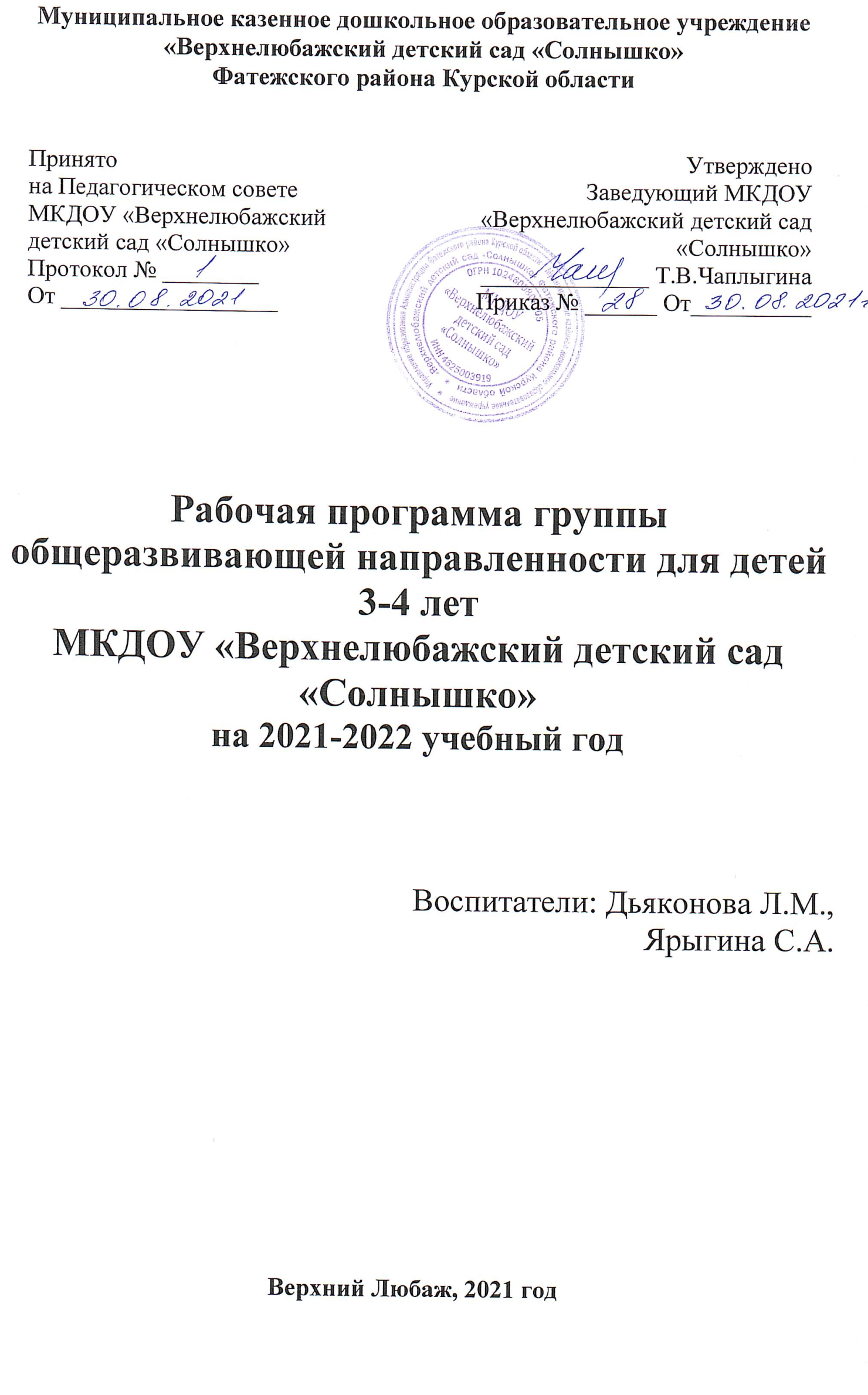 Содержание:Целевой раздел……………………………………………………….3Пояснительная записка………………………………………………3Цели и задачи программы…………………………………….4Возрастные особенности детей……………………………….4-6Планируемые результаты освоения программы…………….6-10Содержательный раздел……………………………………………...10Образовательная деятельность в соответствии с направлениями развития ребенка………………………………………………..10-11Образовательная область «Социально-коммуникативное развитие»…………………………………………………….11-14Образовательная область «Познавательное развитие»…...14-18Образовательная область «Речевое развитие»…………….18-20Образовательная область «Художественно-эстетическое»………………………………………………..20-25Образовательная область «Физическое развитие»………..25-28Особенности воспитательного процесса в ДОУ……………...28-31Цель и задачи воспитания…………………………………..31-32Особенности взаимодействия с семьями воспитанников…….32-35Организационный раздел………………………………………………35Организация режима пребывания детей в образовательном учреждении……………………………………………………..35-39Формы организации детских видов деятельности в ДОУ…...39-42Условия реализации программы……………………………….42-43Методические материалы для реализации программы………43-44Приложение №1 Комплексно-тематическое планирование на 2021-2022 учебный год……………………………………………………………….45-50Приложение №2 Календарный план воспитательной работы на 2021-2022 учебный год……………………………………………………………….51-56I. Целевой раздел.Пояснительная запискаРабочая  программа по развитию детей 3-4 лет (Далее - Программа) разработана                   в соответствии с основной общеобразовательной программой дошкольного образования муниципального казенного дошкольного образовательного учреждения «Верхнелюбажский детский сад «Солнышко», Фатежского района, Курской области, Рабочей программой воспитания МКДОУ «Верхнелюбажский детский сад «Солнышко», СП 2.4.3648-20 «Санитарно-эпидемиологические требования к организациям воспитания и обучения, отдыха и оздоровления детей и молодежи», Постановление Главного санитарного врача от 28.09.2020 г. №28, СП 3.1/2.4.3598-20 «Санитарно-эпидемиологические требования к устройству,  содержанию и организации работы образовательных организаций и других объектов социальной культуры, инфраструктуры для детей и молодежи в условиях распространения новой короновирусной инфекции COVID-19» от 30.06.2020 г, №16, Федеральным законом РФ от 29.12.2012 N 273-ФЗ "Об образовании в Российской Федерации", Федеральным государственным образовательным стандартом дошкольного образования (Приказ Министерства образования и науки Российской Федерации № 1155 от 17 октября 2013 года)., основной общеобразовательной программой дошкольного образования                «От рождения до школы» под редакцией Н.Е. Вераксы, Т.С. Комаровой, М.А. Васильевой, Уставом муниципального казенного дошкольного образовательного учреждения «Верхнелюбажский детский сад «Солнышко» Фатежского района, Курской области.Рабочая программа представляет собой модель процесса воспитания и обучения детей, охватывающую все основные моменты их жизнедеятельности с учетом приоритетности видов детской деятельности в определенном возрастном периоде, обеспечивает разностороннее гармоничное развитие детей с учетом их возрастных и индивидуальных особенностей по основным направлениям: социально-коммуникативному, познавательному, речевому; художественно-эстетическому и физическому развитию.Программа определяет содержание и организацию образовательного процесса группы «Знайки» общеразвивающей направленности для детей 3-4  лет МКДОУ «Верхнелюбажский детский сад «Солнышко»Цели и задачи программы.Цели программы – воспитание гармонично развитой и социально ответственной личности на основе духовно-нравственных ценностей народов Российской Федерации, исторических и национально-культурных традиций; создание благоприятных условий для полноценного проживания ребенком дошкольного детства; формирование основ базовой культуры личности, всестороннее развитие психических и физических качеств в соответствии с возрастными и индивидуальными особенностями; подготовка к жизни в современном обществе, обучению в школе; обеспечение безопасности жизнедеятельности дошкольника в тесном сотрудничестве с семьями воспитанников.Достижение целей обеспечивает решение следующих задач:сохранение и укрепление физического и психического здоровья, обеспечение эмоционального благополучия каждого ребенка;формирование осознанного отношения к своему здоровью, основ безопасной жизнедеятельности;обеспечение физического, личностного и интеллектуального развития, формирование базисных основ личности;вариативность использования образовательного материала, позволяющая развивать индивидуальные способности каждого ребенка;создание развивающей предметно-пространственной среды и условий для обогащенной разнообразной деятельности детей;максимальное использование разнообразных видов детской деятельности, их интеграция в целях повышения эффективности воспитательно-образовательного процесса;создание в группах атмосферы гуманного и доброжелательного отношения ко всем воспитанникам, уважительное отношение к результатам детской деятельности;обеспечение единства подходов к воспитанию детей в условиях дошкольного образовательного учреждения и семьи.Возрастные особенности детей 3-4 летВ возрасте 3-4 лет ребенок постепенно выходит за пределы семейного круга. Его общение становится внеситуативным. Взрослый становится для ребенка не только членом семьи, но носителем определенной общественной функции. Желание ребенка выполнять такую же функцию приводит к противоречию с его реальными возможностями. Это противоречие разрешается через развитие игры, которая становится ведущим видом деятельности в дошкольном возрасте.Главной особенностью игры является ее условность: выполнение одних действий с одними предметами предполагает их отнесенность к другим действиям предметами. Основным содержанием игры младших дошкольников являются действия с игрушками и предметами-заместителями.Продолжительность игры небольшая. Младшие дошкольники ограничиваются игрой с одной-двумя ролями и простыми, неразвернутыми сюжетами. Игры с правилами в этом возрасте только начинают формироваться.Изобразительная деятельность ребенка зависит от его представлений о предмете. В этом возрасте они только начинают формироваться. Графические образы бедны. У одних детей в изображениях отсутствуют детали, у других рисунки могут быть более детализированы. Дети уже могут использовать цвет.Большое значение в развитии мелкой моторики имеет лепка. Младшие дошкольники способны под руководством взрослого вылепить простые предметы.Известно, что аппликация оказывает положительное влияние на развитие восприятия. В этом возрасте детям доступны простейшие виды аппликации.Конструктивная деятельность в младшем дошкольном возрасте ограничена возведением несложных построек по образцу и по замыслу.В младшем дошкольном возрасте развивается перцептивная деятельность. От использования предэталонов — индивидуальных единиц восприятия дети переходят к сенсорным эталонам — культурно-выработанным средствам восприятия. К концу младшего дошкольного возраста дети могут воспринимать до 5 и более форм предметов и до 7 и более цветов, способны дифференцировать предметы по величине, ориентироваться в пространстве группы детского сада, а при определенной организации образовательного процесса - и в помещении всего дошкольного учреждения.Развиваются память и внимание. По просьбе взрослого дети могут запомнить 3-4 слова и 5-6 названий предметов. К концу младшего дошкольного возраста они способны запомнить значительные отрывки из любимых произведений.Продолжает развиваться наглядно-действенное мышление. При этом преобразования ситуаций в ряде случаев осуществляются на основе целенаправленных проб с учетом желаемого результата. Дошкольники способны установить некоторые скрытые связи и отношения между предметами.В младшем дошкольном возрасте начинает развиваться воображение, которое особенно наглядно проявляется в игре, когда одни объекты выступают в качестве заместителей других.Взаимоотношения детей обусловлены нормами и правилами. В результате целенаправленного воздействия они могут усвоить относительно большое количество норм, которые выступают основанием для оценки собственных действий и действий других детей.Взаимоотношения детей ярко проявляются в игровой деятельности. Они скорее играют рядом, чем активно вступают во взаимодействие. Однако уже в этом возрасте могут наблюдаться устойчивые избирательные взаимоотношения. Конфликты между детьми возникают преимущественно по поводу игрушек. Положение ребенка в группе сверстников во многом определяется мнением воспитателя.В младшем дошкольном возрасте можно наблюдать соподчинение мотивов поведения в относительно простых ситуациях. Сознательное управление поведением только начинает складываться; во многом поведение ребенка еще ситуативно. Вместе с тем можно наблюдать и случаи ограничения собственных побуждений самим ребенком, сопровождаемые словесными указаниями. Начинает развиваться самооценка, при этом в  значительной мере ориентируются на оценку воспитателя. Продолжает развиваться их половая идентификация, что проявляется в характере выбираемых игрушек и сюжетов.Планируемые результаты освоения программыРезультаты освоения Программы формулируются в соответствии с Федеральными государственными образовательными стандартами через раскрытие динамики формирования целевых ориентиров воспитанников в каждый возрастной период по всем направлениям развития детей. Целевые ориентиры освоения программы:Ребенок может спокойно, не мешая другому ребенку, играть рядом, объединяться в игре с общей игрушкой, участвовать в несложной совместной практической деятельности.Проявляет стремление к положительным поступкам, но взаимоотношения зависят от ситуации и пока еще требуют постоянного внимания воспитателя.Активно участвует в разнообразных видах деятельности: в играх, двигательных упражнениях, в действиях по обследованию свойств и качеств предметов и их использованию, в рисовании, лепке, речевом общении, в творчестве.Принимает цель, в играх, в предметной и художественной деятельности по показу и побуждению взрослых ребенок доводит начатую работу до определенного результата.Охотно включается в совместную деятельность со взрослым, подражает его действиям, отвечает на вопросы взрослого и комментирует его действия в процессе совместной игры, выполнения режимных моментов. Проявляет интерес к сверстникам, к взаимодействию в игре, в повседневном общении и бытовой деятельности.Владеет игровыми действиями с игрушками и предметами- заместителями, разворачивает игровой сюжет из нескольких эпизодов, приобрел первичные умения ролевого поведения. Способен предложить собственный замысел и воплотить его в игре, рисунке, постройке.Значительно увеличился запас слов, совершенствуется грамматический строй речи, ребенок пользуется не только простыми, но и сложными предложениями.Владеет элементарной культурой поведения во время еды за столом, навыками самообслуживания: умывания, одевания. Правильно пользуется предметами личной гигиены (полотенцем, носовым платком, расческой).Проявляет стремление к наблюдению, сравнению, обследованию свойств и качеств предметов, использованию сенсорных эталонов (круг, квадрат, треугольник), к простейшему экспериментированию с предметами и материалами. В совместной с педагогом познавательной деятельности переживает чувство удивления, радости познания мира.Знает свои имя, фамилию, пол, возраст. Осознает свои отдельные умения и действия, которые самостоятельно освоены («Я умею строить дом»), узнает дом, квартиру, в которой живет, детский сад, группу, своих воспитателей, няню. Знает членов своей семьи и ближайших родственников.Освоил некоторые нормы и правила поведения, связанные с определенными разрешениями и запретами («можно», «нужно», «нельзя»), может увидеть несоответствие поведения другого ребенка нормам и правилам поведения. Испытывает удовлетворение от одобрения правильных действий взрослыми. Внимательно вслушивается в речь и указания взрослого, принимает образец. Следуя вопросам взрослого, рассматривает предметы, игрушки, иллюстрации, слушает комментарии. Планируемые промежуточные результаты освоения программы.К четырехлетнему возрасту при успешном освоении Программы достигается следующий уровень развития ребенка по всем образовательным областям:Образовательная область «Социально-коммуникативное развитие».Объединяется со сверстниками для игры в группу из 2-3 человек на основе личных симпатий; взаимодействует и ладить со сверстниками в непродолжительной совместной игре, соблюдает элементарные правила в совместных играх.Принимает на себя роль, подбирает атрибуты для той или иной роли; дополняет игровую обстановку недостающими предметами, игрушками.Объединяет несколько игровых действий в единую сюжетную линию; отражает в игре действия с предметами и взаимоотношения людей.  Одевается и раздевается в определенной последовательности.Самостоятельно ест, пользуется ложкой, вилкой, салфеткой.Самостоятельно умывается, чистит зубы.Замечает непорядок в одежде и устраняет его при небольшой помощи взрослых.Помогает накрыть стол к обеду.Выполняет элементарные поручения (убрать игрушки, разложить материалы к занятиям).Освоил (в соответствии с программой) элементарные правила безопасного поведения в помещении, на улице, в природе, в играх со сверстниками и понимает необходимость их соблюдения.В случае проблемной ситуации обращается к знакомому взрослому. Образовательная область «Познавательное развитие».Группирует предметы по цвету, размеру, форме (отбирает все красные, все большие, все круглые предметы и т.д.). Составляет при помощи взрослого группы из однородных предметов и выделяет один предмет из группы.Находит в окружающей обстановке один и много одинаковых предметов.Определяет количественное соотношение двух групп предметов; понимает конкретный смысл слов: «больше», «меньше», «столько же».Различает круг, квадрат, треугольник, предметы, имеющие углы и круглую форму.Понимает смысл обозначений: вверху — внизу, впереди — сзади,слева — справа, на, над — под, верхняя — нижняя (полоска).Понимает смысл слов: «утро», «вечер», «день», «ночь».Называет и правильно использует детали строительного материала.Разнообразно располагает кирпичики, пластины (вертикально, горизонтально).Изменяет постройки, надстраивая или заменяя одни детали другими.Сооружает постройки по собственному замыслу.Сооружает постройки и собирает объекты из деталей конструктора по простейшей схеме.Называет знакомые предметы, объяснять их назначение. Выделяет и называет характерные признаки (цвет, форма, материал).Группирует и классифицирует знакомые предметы, называет их обобщающим словом (игрушки, одежда, овощи, фрукты и т. п.).Выделяет наиболее характерные сезонные изменения в природе, определяет и называет состояние погоды.Узнает и называет некоторые растения; различает и называет основные части растений.Имеет представление о простейшей классификации растительного мира (деревья, цветы, овощи, фрукты, ягоды).Имеет представление о домашних животных, узнает и называет некоторых представителей животного мира и их детенышей.Имеет представление о простейшей классификации животного мира (звери, птицы, рыбы, насекомые).Понимает простейшие взаимосвязи в природе.Имеет представления о некоторых профессиях (воспитатель, врач, продавец, повар, шофер, строитель).Знает название родного города (поселка), название своей страны.Образовательная область «Речевое развитие» .Понимает и использует обобщающие слова (одежда, обувь, посуда, мебель, овощи, фрукты, птицы, домашние животные и т.п.).Понимает и использует слова, обозначающие части суток (утро, день, вечер, ночь), местоположение (за, перед, высоко, далеко и пр.), характеристики предметов (цвет, форма, размер), некоторые качества (гладкий, пушистый, теплый, сладкий и пр.).Согласовывает прилагательные с существительными в роде, числе, падеже.Отвечает на разнообразные вопросы взрослого, касающиеся ближайшего окружения.Использует все части речи, простые нераспространенные предложения, предложения с однородными членами.Пересказывает содержание произведения с опорой на рисунки в книге и на вопросы воспитателя.Узнает (называет в произвольном изложении) произведение, прослушав отрывок из него.Читает наизусть небольшое стихотворение (при помощи взрослого).Рассматривает сюжетные картинки, иллюстрации в книгах.Слушает короткие сказки, рассказы, стихи без наглядного сопровождения. Образовательная область «Художественно-эстетическое развитие». Проявляет эмоциональную отзывчивость на доступные возрасту музыкальные произведения, на произведения изобразительного искусства, на красоту окружающих предметов (игрушки), объектов природы (растения, животные).Пытается отражать полученные впечатления в речи и продуктивных видах деятельности.Изображает отдельные предметы, а также простые по композиции и незамысловатые по содержанию сюжеты.Подбирает цвета, соответствующие изображаемым предметам.Правильно пользуется карандашами, фломастерами, кистью и красками.Рисует самостоятельно, по собственной инициативе, по собственному замыслу. Отделяет от большого куска глины небольшие комочки, раскатывает их прямыми и круговыми движениями ладоней.Лепит различные предметы, состоящие из 1-3 частей, используя разнообразные приемы лепки.Создает изображения предметов из готовых фигур (по замыслу и по образцу).Украшает узорами заготовки разной формы.Подбирает цвета, соответствующие изображаемым предметам или собственному замыслу.Аккуратно использует материалы. Слушает музыкальное произведение до конца.Узнает знакомые песни.Различает веселые и грустные мелодии.Различает звуки по высоте (в пределах октавы).Замечает изменения в звучании (тихо — громко).Поет, не отставая и не опережая друг друга.Выполняет танцевальные движения: кружится в парах, притопывает попеременно ногами, двигается под музыку с предметами (флажки, листочки, платочки и т.п.)Различает и называет детские музыкальные инструменты (металофон, барабан и др.).Участвует в совместных постановках, праздниках, театрализованных играх.Разыгрывает небольшие отрывки из знакомых сказок, имитирует движения, мимику, интонацию изображаемых героев.Следит за развитием театрализованного действия и эмоционально на него отзывается (кукольный, драматический театры).Образовательная область «Физическое развитие». Понимает необходимость соблюдения правил гигиены (регулярно мыть руки, чистить зубы).Умеет самостоятельно выполнять доступные возрасту гигиенические процедуры.Действует совместно в подвижных играх и физических упражнениях, согласовывает движения.Ходит прямо, не шаркая ногами, сохраняя заданное направление.Бегает, сохраняя равновесие, изменяя направление, темп бега в соответствии с указаниями воспитателя.Сохраняет равновесие при ходьбе и беге по ограниченной плоскости, при перешагивании через предметы.Ползает на четвереньках, лазает по лесенке-стремянке, гимнастической стенке произвольным способом.Энергично отталкивается в прыжках на двух ногах, прыгает в длину с места на 40 см и более.Катает мяч в заданном направлении с расстояния 1,5 м, бросает мяч двумя руками от груди, из-за головы; ударяет мячом об пол, бросает его вверх 2-3 раза подряд и ловит; метает предметы правой и левой рукой на расстояние 3 м и более.Пользуется физкультурным оборудованием в свободное время.2. СОДЕРЖАТЕЛЬНЫЙ РАЗДЕЛ2.1. Образовательная деятельность в соответствии с направлениями развития ребенкаСодержание воспитательно-образовательного процесса в МКДОУ «Верхнелюбажский детский сад «Солнышко» выстроено в соответствии с примерной общеобразовательной программой дошкольного образования «От рождения до школы» под ред. Н. Е. Вераксы, Т. С. Комаровой, М. А. Васильевой.Особенности образовательного процесса.При организации образовательного процесса  учитывается   принцип интеграции  образовательных областей (социально-коммуникативное развитие, познавательное развитие, речевое развитие, художественно-эстетическое развитие, физическое развитие)  в соответствии с возрастными возможностями и особенностями воспитанников. В  основу организации образовательного процесса определен комплексно-тематический принцип с ведущей  игровой деятельностью, а  решение программных задач  осуществляется в разных формах совместной деятельности взрослых и детей, а также в самостоятельной деятельности детей.Воспитание и обучение осуществляется на русском языке – государственном языке России.Содержание основной общеобразовательной программы дошкольного образования обеспечивает развитие личности, мотивации и способностей детей в различных видах деятельности и охватывает следующие структурные единицы, представляющие определенные направления развития и образования детей (далее – образовательные области):Социально – коммуникативное развития;Познавательное развитие;Речевое развитие;Художественно – эстетическое развитие;Физическое развитие.          2.1.1. Образовательная область «Социально – коммуникативное развитие»Основная цель: позитивная социализация детей дошкольного возраста, приобщение детей к социокультурным нормам, традициям семьи, общества и государстваЗадачи:Усвоение норм и ценностей, принятых в обществе, включая моральные и нравственные ценности.Развитие общения и взаимодействия ребенка с взрослыми и сверстниками.Становление самостоятельности, целенаправленности и саморегуляции собственных действий.Развитие социального и эмоционального интеллекта, эмоциональной отзывчивости, сопереживания.Формирование готовности к совместной деятельности.Формирование уважительного отношения и чувства принадлежности к своей семье и сообществу детей и взрослых в организации.Формирование позитивных установок к различным видам труда и творчества.Формирование основ безопасности в быту, социуме, природе.Социализация, развитие общения, нравственное воспитаниеЗакреплять навыки организованного поведения в детском саду, дома, на улице. Продолжать формировать элементарные представления о том, что хорошо и что плохо.Обеспечивать условия для нравственного воспитания детей. Поощрять попытки пожалеть сверстника, обнять его, помочь. Создавать игровые ситуации, способствующие формированию внимательного, заботливого отношения к окружающим. Приучать детей общаться спокойно, без крика. Формировать доброжелательное отношение друг к другу, умение делиться с товарищем, опыт правильной оценки хороших и плохих поступков. Учить жить дружно, вместе пользоваться игрушками, книгами, помогать друг другу.Приучать детей к вежливости (учить здороваться, прощаться, благодарить за помощь).Ребенок в семье и сообществе, патриотическое воспитаниеОбраз Я. Постепенно формировать образ Я. Сообщать детям разнообразные, касающиеся непосредственно их сведения (ты мальчик, у тебя серые глаза, ты любишь играть и т.п.), в том числе сведения о прошлом (не умел ходить, говорить; ел из бутылочки) и о происшедших с ними изменениях (сейчас умеешь правильно вести себя за столом, рисовать, танцевать; знаешь «вежливые» слова).Семья. Беседовать с ребенком о членах его семьи (как зовут, чем занимаются, как играют с ребенком и пр.).Детский сад. Формировать у детей положительное отношение к детскому саду. Обращать их внимание на красоту и удобство оформления групповой комнаты, раздевалки (светлые стены, красивые занавески, удобная мебель, новые игрушки, в книжном уголке аккуратно расставлены книги с яркими картинками).Знакомить детей с оборудованием и оформлением участка для игр и занятий, подчеркивая его красоту, удобство, веселую, разноцветную окраску строений.Обращать внимание детей на различные растения, на их разнообразие и красоту.Вовлекать детей в жизнь группы, воспитывать стремление поддерживать чистоту и порядок в группе, формировать бережное отношение к игрушкам, книгам, личным вещам и пр. формировать чувство общности, значимости каждого ребенка для детского сада.Совершенствовать умение свободно ориентироваться в помещениях и на участке детского сада.Формировать уважительное отношение к сотрудникам детского сада (музыкальный руководитель, медицинская сестра, заведующая, старший воспитатель и др.), их труду; напоминать их имена и отчества.Родная страна. Формировать интерес к малой родине и первичные представления о ней: напоминать детям название  села, в котором они живут; побуждать рассказывать о том, где они гуляли в выходные дни (в парке,) и пр.Самообслуживание и элементарный бытовой трудКультурно – гигиенические навыки. Совершенствовать культурно – гигиенические навыки, формировать простейшие навыки поведения во время еды, умывания.Приучать детей следить за своим внешним видом; учить правильно пользоваться мылом, аккуратно мыть руки, лицо, уши; насухо вытираться после умывания, вешать полотенце на место, пользоваться расческой и носовым платком.Формировать элементарные навыки поведения за столом: умение правильно пользоваться столовой и чайной ложками, вилкой, салфеткой; не крошить хлеб, пережевывать пищу с закрытым ртом, не разговаривать с полным ртом.Самообслуживание. Учить детей самостоятельно одеваться и раздеваться в определенной последовательности (надевать и снимать одежду, расстегивать и застегивать пуговицы, складывать, вешать предметы одежды и т.п.).Воспитывать навыки опрятности, умение замечать непорядок в одежде и устранять его при небольшой помощи взрослых.Общественно – полезный труд. Формировать желание участвовать в посильном труде, умение преодолевать небольшие трудности. Побуждать детей к самостоятельному выполнению элементарных поручений: готовить материалы к занятиям (кисти, доски для лепки и пр.), после игры убирать на место игрушки, строительный материал.Приучать соблюдать порядок и чистоту в помещении и на участке детского сада.Во второй половине года начинать формировать у детей умения, необходимые при дежурстве по столовой (помогать накрывать стол к обеду: раскладывать ложки, расставлять хлебницы (без хлеба), тарелки, чашки и т.д.)Труд в природе. Воспитывать желание участвовать в уходе за растениями и животными в уголке природы и на участке: с помощью взрослого кормить рыб, птиц, поливать комнатные растения, растения на грядках, сажать лук, собирать овощи, расчищать дорожки от снега, счищать снег со скамеек.Уважение к труду взрослых. Формировать положительное отношение к труду взрослых. Рассказывать детям о понятных им профессиях (воспитатель, помощник воспитателя, музыкальный руководитель, врач, продавец, повар, шофер, строитель), расширять и обогащать представления о трудовых действиях, результатах труда.Воспитывать уважение к людям знакомых профессий. Побуждать оказывать помощь взрослым, воспитывать бережное отношение к результатам их труда.Формирование основ безопасностиБезопасное поведение в природе. Формировать представления о простейших взаимосвязях в живой и неживой природе. Знакомить с правилами поведения в природе (не рвать без надобности растения, не ломать ветки деревьев, не трогать животных и др.).Безопасность на дорогах. Расширять ориентировку в окружающем пространстве. Знакомить детей с правилами дорожного движения. Учить различать проезжую часть дороги, тротуар, понимать значение зеленого, желтого и красного сигналов светофора.Формировать первичные представления о безопасном поведении на дорогах (переходить дорогу, держась за руку взрослого). Знакомить с работой водителя.Безопасность собственной жизнедеятельности. Знакомить с источниками опасности дома (горячая плита, утюг и др.).Формировать навыки безопасного передвижения в помещении (осторожно спускаться и подниматься по лестнице, держась за перила; открывать и закрывать двери, держась за дверную ручку). Формировать умение соблюдать правила в играх с мелкими предметами (не засовывать предметы в ухо, нос; не брать их в рот).Развивать умение обращаться за помощью к взрослым.Развивать умение соблюдать правила безопасности в играх с песком, водой, снегом.2.1.2. Образовательная область «Познавательное развитие»Цель: Развитие познавательных способностей и познавательных интересов детей.Задачи:Развитие интересов детей, любознательности и познавательной мотивации.Формирование познавательных действий, становление сознания.Развитие воображения и творческой активности.Формирование первичных представлений о себе, других людях, объектах окружающего мира, их свойствах и отношениях (форме цвете, размере, материале, звучании, ритме, темпе, количестве, числе, части и целом, пространстве и времени, движении и покое, причинах и следствиях и др.).Формирование первичных представлений о малой родине и Отечестве, представлении о социокультурных ценностях нашего народа, об отечественных традициях и праздниках, о планете Земля как общем доме людей, об особенностях природы, многообразии стран и народов мира.Содержание психолого-педагогической работыРазвитие познавательно – исследовательской деятельностиПервичные представления об объектах окружающего мира. Формировать умение сосредоточивать внимание на предметах и явлениях предметно – пространственной развивающей среды; устанавливать простейшие связи между предметами и явлениями, делать простейшие обобщения.Учить определять цвет, величину, форму, вес (легкий, тяжелый) предметов; расположение их по отношению к ребенку (далеко, близко, высоко). Знакомить с материалами (дерево, бумага, ткань, глина), их свойствами (прочность, твердость, мягкость). Поощрять исследовательский интерес, проводить простейшие наблюдения. Учить способам обследования предметов, включая простейшие опыты (тонет – не тонет, рвется – не рвется). Учить группировать и классифицировать знакомые предметы (обувь – одежда; посуда чайная, столовая, кухонная).Сенсорное развитие. Обогащать чувственный опыт детей, развивать умение фиксировать его в речи. Совершенствовать восприятие (активно включая все органы чувств). Развивать образные представления (используя при характеристике предметов эпитеты и сравнения).Создавать условия для ознакомления детей с цветом, формой, величиной, осязаемыми свойствами предметов (теплый, холодный, твердый, мягкий, пушистый и т.п.); развивать умение воспринимать звучание различных музыкальных инструментов, родной речи. Закреплять умение выделять цвет, форму, величину как особые свойства предметов; группировать однородные предметы по нескольким сенсорным признакам: величине, форме, цвету.Совершенствовать навыки установления тождества и различия предметов по их свойствам: величине, форме, цвету.Подсказывать детям название форм (круглая, треугольная, прямоугольная и квадратная).Дидактические игры. Подбирать предметы по цвету и величине(Большие, средние и маленькие; 2-3 цветов), собирать пирамидку из уменьшающихся по размеру колец, чередуя в определенной последовательности 2 – 3 цвета; собирать картинку из 4 – 6 частей.В совместных дидактических играх учить детей выполнять постепенно усложняющиеся правила.Приобщение к социокультурным ценностямВторая младшая группа (от 3 до 4 лет)Продолжать знакомить детей с предметами ближайшего окружения, их назначением.Знакомить с театром через мини-спектакли и представления, а также через игры-драматизации по произведениям детской литературы.Знакомить с ближайшим окружением (основными объектами городской/поселковой инфраструктуры): дом, улица, магазин, поликлиника, парикмахерская.Рассказывать детям о понятных им профессиях (воспитатель, помощник воспитателя, музыкальный руководитель, врач, продавец, повар, шофер, строитель), расширять и обогащать представления о трудовых действиях, результатах труда.Формирование элементарных математических представленийКоличество. Развивать умение видеть общий признак предметов группы (все мячи – круглые, эти – все красные, эти – все большие и т.д.)Учить составлять группы из однородных предметов и выделять из них отдельные предметы; различать понятия «много», «один», «по одному», «ни одного»; находить один и несколько одинаковых предметов в окружающей обстановке; понимать вопрос «Сколько?»; при ответе пользоваться словами «много»,  «один», «ни одного».Сравнивать две равные (неравные) группы предметов на основе взаимного сопоставления элементов (предметов). Познакомить с приемами последовательного наложения и приложения предметов одной группы к предметам другой; учить понимать вопросы: «Поровну ли?», «Чего больше (меньше)?»; отвечать на вопросы, пользуясь предложениями типа: «Я на каждый кружок положил грибок. Кружков больше, а грибов меньше» или «Кружков столько же, сколько грибов».Учить устанавливать равенство между неравными по количеству группами предметов путем добавления одного предмета или предметов к меньшей по количеству группе или убавления одного предмета из большей группы.Величина. Сравнивать предметы контрастных и одинаковых размеров; при сравнении предметов соизмерять один предмет с другим по заданному признаку величины (длине, ширине, высоте, величине в целом), пользуясь приемами наложения и приложения; обозначать результат сравнения словами (длинный – короткий, одинаковые (равные) по длине, широкий – узкий, одинаковые (равные) по ширине, высокий – низкий, одинаковые (равные) по высоте, большой – маленький, одинаковые (равные) по величине).Форма. Познакомить детей с геометрическими фигурами: кругом, квадратом, треугольником. Учить обследовать форму этих фигур, используя зрение и осязание.Ориентировка в пространстве. Развивать умение ориентироваться в расположении частей своего тела и в соответствии с ними различать пространственные направления от себя: вверху – внизу, впереди – сзади (позади), справа – слева. Различать правую и левую руки.Ориентировка во времени.  Учить ориентироваться в контрастных частях суток: день – ночь, утро – вечер.Ознакомление с миром природыРасширять представления детей о растениях и животных. Продолжать знакомить с домашними животными и их детенышами, особенностями их поведения и питания. Знакомить детей с обитателями уголка природы: аквариумными рыбками и декоративными птицами (волнистыми попугайчиками, канарейками и др.).Расширять представления о диких животных (медведь, лиса, белка, еж и др.). Учить узнавать лягушку.Учить наблюдать за птицами, прилетающими на участок (ворона, голубь, синица, воробей, снегирь и др.), подкармливать их зимой.Расширять представления детей о насекомых (бабочка, майский жук, божья коровка, стрекоза и др.)Учить отличать и называть по внешнему виду: овощи (огурец, помидор, морковь, репа и др.), фрукты (яблоко, груша, персики и др.), ягоды (малина, смородина и др.).Знакомить с некоторыми растениями данной местности: с деревьями, цветущими травянистыми растениями (фикус, герань и др.). Дать представления о том, что для роста растений нужны земля, вода и воздух.Знакомить с характерными особенностями следующих друг за другом времен года и теми изменениями, которые происходят в связи с этим в жизни и деятельности взрослых и детей.Дать представления о свойствах воды (льется, переливается, нагревается, охлаждается), песка (сухой – рассыпается, влажный – лепится), снега (холодный, белый, от тепла тает).Учить отражать полученные впечатления в речи и продуктивных видах деятельности.Формировать умение понимать простейшие взаимосвязи в природе (если растение не полить, оно может засохнуть и т.п.).Знакомить с правилами поведения в природе (не рвать без надобности растения, не ломать ветки деревьев, не трогать животных и др.).Сезонные наблюденияОсень. Учить замечать изменения в природе: становится холоднее, идут дожди, люди надевают теплые вещи, листья начинают изменять окраску и опадать, птицы улетают в теплые края.Расширять представления том, что осенью собирают урожай овощей и фруктов. Учить различать по внешнему виду, вкусу, форме наиболее распространенные овощи и фрукты и называть их.Зима. Расширять представления о характерных особенностях зимней природы (холодно, идет снег; люди надевают зимнюю одежду).Организовывать наблюдения за птицами, прилетающими на участок, подкармливать их. Учить замечать красоту зимней природы: деревья в снежном уборе, пушистый снег, прозрачные льдинки и т.д.; участвовать в катании с горки на санках, лепке поделок из снега, украшении снежных построек.Весна.  Продолжать знакомить с характерными особенностями весенней природы: ярче светит солнце, снег начинает таять, становится рыхлым, выросла трава, распустились листья на деревьях, появляются бабочки и майские жуки.Расширять представления детей о простейших связях в природе: стало пригревать солнышко – потеплело – появилась травка, запели птицы, люди заменили теплую одежду на облегченную.Показать, как сажают крупные семена цветочных растений и овощей на грядки.Лето. Расширять представления о летних изменениях в природе: жарко, яркое солнце, цветут растения, люди купаются, летают бабочки, появляются птенцы в гнездах.Дать элементарные знания о садовых и огородных растениях. Закреплять знания о том, что летом созревают многие фрукты, овощи и ягоды.2.1.3. Образовательная область «Речевое развитие»Цель: Формирование устной речи и навыков речевого общения с окружающими на основе овладения литературным языком своего народа.Задачи:Овладение речью как средством общения и культуры.Обогащение активного словаря.Развитие связной грамматически правильной диалогической и монологической речи.Развитие речевого творчества.Знакомство с книжной культурой, детской литературой, понимание на слух текстов различных жанров детской литературы.Формирование звуковой синтетической активности как предпосылки обучения грамоте.Развитие звуковой и интонационной культуры речи, фонетического слуха.Основные принципы развития речи:Принцип взаимосвязи сенсорного, умственного и речевого развития.Принцип коммуникативно – деятельностного подхода к развитию речи.Принцип развития языкового чутья.Принцип формирования элементарного освоения явлений языка.Принцип взаимосвязи работы над различными сторонами речи.Принцип обогащения мотивации речевой деятельности.Принцип обеспечения активной языковой практики.Содержание психолого – педагогической работыРазвитие речиРазвивающая речевая среда. Продолжать помогать детям общаться со знакомыми взрослыми и сверстниками посредством поручений (спроси, выясни, предложи помощь, поблагодари и т.п.).Подсказывать детям образцы обращения к взрослым, зашедшим в группу («Скажите: «Проходите, пожалуйста»», «Предложите: «Хотите посмотреть…»», «Спросите: «Понравились ли наши рисунки?»»).В быту, в самостоятельных играх помогать детям посредством речи взаимодействовать и налаживать контакты друг с другом («Посоветуй Мите перевозить кубики на большой машине», «Предложи Саше сделать ворота пошире», «Скажи: «Стыдно драться! Ты уже большой»»).В целях развития инициативной речи, обогащения и уточнения представлений о предметах ближайшего окружения предоставлять детям для самостоятельного рассматривания картинки, книги, наборы предметов.Продолжать приучать детей слушать рассказы воспитателя о забавных случаях из жизни.Формирование словаря. На основе обогащения представлений о ближайшем окружении продолжать расширять и активизировать словарный запас детей. Уточнять названия и назначения предметов одежды, обуви, головных уборов, посуды, мебели, видов транспорта.Учить детей различать и называть существенные детали и части предметов (у платья – рукава, воротник, карманы, пуговицы), качества (цвет и его оттенки, форма, размер), особенности поверхности (гладкая, пушистая, шероховатая), некоторые материалы и их свойства (бумага легко рвется и размокает, стеклянные предметы бьются, резиновые игрушки после сжимания восстанавливают первоначальную форму), местоположение (за окном, высоко, далеко, под шкафом). Обращать внимание детей на некоторые сходные по назначению предметы (тарелка – блюдце, стул – табурет – скамеечка, шуба – пальто - дубленка). Учить понимать обобщающие слова (одежда, посуда, мебель, овощи, фрукты, птицы и т.д.); называть части суток (утро, день, вечер, ночь); называть домашних животных и их детенышей, овощи и фрукты.Звуковая культура речи. Продолжать учить детей внятно произносить в словах гласные (а, у, и, о, э) и некоторые согласные звуки: п-б-т-д-к-г; ф-в; т-с-з-ц.Развивать моторику речедвигательного аппарата, слуховое восприятие, речевой слух и речевое дыхание, уточнять и закреплять артикуляцию звуков. Вырабатывать правильный темп речи, интонационную выразительность. Учить отчетливо произносить слова и короткие фразы, говорить спокойно, с естественными интонациями.Грамматический строй речи. Продолжать учить детей согласовывать прилагательные с существительными в роде, числе, падеже; употреблять существительные с предлогами (в, на, под, за, около). Помогать употреблять в речи имена существительные в форме единственного и множественного числа, обозначающие животных и их детенышей (утка-утенок-утята); форму множественного числа существительных в родительном падеже (ленточек, матрешек, книг, груш, слив). Относиться к словотворчеству детей как к этапу активного овладения грамматикой, подсказывать им правильную форму слова.Помогать детям получать из нераспространенных простых предложений (состоят только из подлежащего и сказуемого) распространенные путем введения в них определений, дополнений, обстоятельств; составлять предложения с однородными членами («Мы пойдем в зоопарк и увидим слона, зебру и тигра»).Связная речь. Развивать диалогическую форму речи. Вовлекать детей в разговор во время рассматривания предметов, картин, иллюстраций; наблюдений за живыми объектами; после просмотра спектаклей, мультфильмов.Обучать умению вести диалог с педагогом: слушать и понимать заданный вопрос, понятно отвечать на него, говорить в нормальном темпе, не перебивая говорящего взрослого.Напоминать детям о необходимости говорить «спасибо», «здравствуйте», «до свидания», «спокойной ночи» (в семье, группе).Помогать доброжелательно общаться друг с другом.Формировать потребность делиться своими впечатлениями с воспитателями и родителями.Художественная литература.Читать знакомые, любимые детьми художественные произведения, рекомендованные программой для первой младшей группы.Воспитывать умение слушать новые сказки, рассказы, стихи, следить за развитием действия, сопереживать героям произведения. Объяснять детям поступки персонажей и последствий этих поступков. Повторять наиболее интересные, выразительные отрывки из прочитанного произведения, предоставляя детям возможность договаривать слова и несложные для воспроизведения фразы.Учить с помощью воспитателя инсценировать и драматизировать небольшие отрывки из народных сказок.Учить детей читать наизусть потешки и небольшие стихотворения.Продолжать способствовать формированию интереса к книгам. Регулярно рассматривать с детьми иллюстрации.2.1.4. Образовательная область «Художественно – эстетическое развитие»Цель: формирование интереса к эстетической стороне окружающей действительности, эстетического отношения к предметам и явлениям окружающего мира, произведениям искусства; воспитание интереса к художественно-творческой деятельности.Задачи:Развитие эстетических чувств детей, художественного восприятия, образных представлений, воображения, художественно-творческих способностей.Развитие детского художественного творчества, интереса к самостоятельной творческой деятельности (изобразительной, конструктивно – модельной, музыкальной и др.); удовлетворение потребности детей в самовыражении.Приобщение к искусству. Развитие эмоциональной восприимчивости, эмоционального отклика на литературные и музыкальные произведения, красоту окружающего мира, произведения искусства.Приобщение детей к народному и профессиональному искусству (словесному, музыкальному, изобразительному, театральному, к архитектуре) через ознакомление с лучшими образцами отечественного и мирового искусства; воспитание умения понимать содержание произведений искусства.Формирование элементарных представлений о видах и жанрах искусства, средствах выразительности в различных видах искусства.Изобразительная деятельность. Развитие интереса к различным видам изобразительной деятельности; совершенствование умений в рисовании, лепки, аппликации, художественном труде.Воспитание эмоциональной отзывчивости при восприятии произведений изобразительного искусства.Воспитание желания и умения взаимодействовать со сверстниками при создании коллективных работ.Конструктивно – модельная деятельность. Приобщение к конструированию; развитие интереса к конструктивной деятельности, знакомство с различными видами конструкторов.Воспитание умения работать коллективно, объединять свои поделки в соответствии с общим замыслом, договариваться, кто какую часть работы будет выполнять.Музыкально – художественная деятельность. Приобщение к музыкальному искусству; формирование основ музыкальной культуры, ознакомление с элементарными музыкальными понятиями, жанрами; воспитание эмоциональной отзывчивости при восприятии музыкальных произведений.Развитие музыкальных способностей: поэтического и музыкального слуха, чувства ритма, музыкальной памяти; формирование песенного, музыкального вкуса.Воспитание интереса к музыкально – художественной деятельности, совершенствование умений в этом виде деятельности.Развитие детского музыкально – художественного творчества, реализация самостоятельной творческой деятельности детей; удовлетворение потребности в самовыражении.Содержание психолого – педагогической работы.Приобщение к искусству.Развивать эстетические чувства детей, художественное восприятие, содействовать возникновению положительного эмоционального отклика на литературные и музыкальные произведения, красоту окружающего мира, произведения народного и профессионального искусства (книжные иллюстрации, изделия народных промыслов, предметы быта, одежда).Подводить детей к восприятию произведений искусства. Знакомить с элементарными средствами выразительности в разных видах искусства (цвет, звук, форма, движение, жесты), подводить к различению видов искусства через художественный образ.Готовить детей к посещению кукольного театра, выставки детских работ и т.д.Изобразительная деятельность.Формировать интерес к занятиям изобразительной деятельностью.Учить в рисовании, лепке, аппликации изображать простые предметы и явления, передавая их образную выразительность.Включать в процесс обследования предмета движения обеих рук по предмету, схватывание его руками.Вызывать положительный эмоциональный отклик на красоту природы, произведения искусства (книжные иллюстрации, изделия народных промыслов, предметы быта, одежда).Учить создавать как индивидуальные, так и коллективные композиции в рисунках, лепке, аппликации.Рисование. Предлагать детям передавать в рисунках красоту окружающих предметов и природы (голубое небо с белыми облаками; кружащиеся на ветру и падающие на землю разноцветные листья; снежинки и т. п.).Продолжать учить правильно держать карандаш, фломастер, кисть, не напрягая мыщц и не сжимая сильно пальцы; добиваться свободного движения руки с карандашом и кистью во время рисования. Учит набирать краску на кисть: аккуратно обмакивая ее всем ворсом в баночку с краской, снимать лишнюю краску о край баночки легким прикосновением ворса, хорошо промывать кисть, прежде чем набрать краску другого цвета. Приучать осушать промытую кисть о мягкую тряпочку или бумажную салфетку.Закреплять знание названий цветов (красный, синий, зеленый, желтый, белый, черный), познакомить с оттенками (розовый, голубой, серый). Обращать внимание детей на подбор цвета, соответствующего изображаемому предмету.Приобщать детей к декоративной деятельности: учить украшать дымковскими узорами силуэты игрушек, вырезанных воспитателем (птичка, козлик, конь и др.), и разных предметов (блюдечко, рукавички).Учить ритмичному нанесению линий, штрихов, пятен, мазков (опадают с деревьев листочки, идет дождь, «снег, снег кружится, белая вся улица», «дождик, дождик, кап, кап, кап…»).Учить изображать простые предметы, рисовать прямые линии (короткие, длинные) в разных направлениях, перекрещивать их (полоски, ленточки, дорожки, заборчик, клетчатый платочек и др.). Подводить детей к изображению предметов разной формы (округлая, прямоугольная) и предметов, состоящих из комбинаций разных форм и линий (неваляшка, снеговик, цыпленок, тележка, вагончик и др.).Формировать умение создавать несложные сюжетные композиции, повторяя изображение одного предмета (елочки на нашем участке, неваляшки гуляют) или изображая разнообразные предметы, насекомых и т. п. (в траве ползают жучки и червячки; колобок катится по дорожке и др.).Учить располагать изображения по всему листу.Лепка.  Формировать интерес к лепке. Закреплять представления о свойствах глины, пластилина, пластической массы и способах лепки. Учить раскатывать комочки прямыми и круговыми движениями, соединять концы получившейся палочки, сплющивать шар, сминая его ладонями обеих рук. Побуждать детей украшать вылепленные предметы, используя палочку с заточенным концом; учить создавать предметы, состоящие из 2 – 3 частей, соединяя их путем прижимания друг к другу.Закреплять умение аккуратно пользоваться глиной, класть комочки и вылепленные предметы на дощечку.Учить детей лепить несложные предметы, состоящие из нескольких частей (неваляшка, цыпленок, пирамидка и др.). Предлагать объединять вылепленные фигурки в коллективную композицию (неваляшки водят хоровод, яблоки лежат на тарелке и др.). Вызывать радость от восприятия результата общей работы.Аппликации. Приобщать детей к искусству аппликации, формировать интерес к этому виду деятельности. Учить предварительно выкладывать (в определенной последовательности) на листе бумаги готовые детали разной формы, величины, цвета, составляя изображение (задуманное ребенком или заданное воспитателем), и наклеивать их.Учить аккуратно пользоваться клеем: намазывать его кисточкой тонким слоем на обратную сторону наклеиваемой фигуры (на специально приготовленной клеенке); прикладывать стороной, намазанной клеем, к листу бумаги и плотно прижимать салфеткой.Формировать навыки аккуратной работы. Вызывать у детей радость от полученного изображения.Учить создавать в аппликации на бумаге разной формы (квадрат, розетта и др.) предметные и декоративные композиции из геометрических форм и природных материалов, повторяя и чередую их по форме и цвету.Закреплять знание и формы предметов и их цвета. Развивать чувство ритма.Конструктивно – модельная деятельность.Подводить детей к простейшему анализу созданных построек.Совершенствовать конструктивные умения, учить различать, называть и использовать основные строительные детали (кубики, кирпичики, пластины, цилиндры, трехгранные призмы), сооружать новые постройки, используя полученные ранее умения (накладывание, приставление, прикладывание), использовать в постройках детали разного цвета. Вызывать чувство радости при удавшейся постройке.Учить располагать кирпичики, пластины вертикально (в ряд, по кругу, по периметру четырехугольника), ставить их плотно друг к другу, на определенном расстоянии (заборчик, ворота).Побуждать детей к созданию вариантов конструкций, добавляя другие детали (на столбики ворот ставить трехгранные призмы, рядом со столбами – кубиками и др.). Изменять постройки двумя способами: заменяя одни детали другими или надстраивая их в высоту, длину (низкая и высокая башенка, короткий и длинный поезд).Развивать желание сооружать постройки по собственному замыслу.Продолжать учить детей дорожка и дома – улица, стол, стул, диван – мебель для кукол. Приучать детей после игры аккуратно складывать детали в коробки.Музыкально – художественная деятельность.Воспитывать у детей эмоциональную отзывчивость на музыку.Познакомить с тремя музыкальными жанрами: песней, танцем, маршем.Способствовать развитию музыкальной памяти. Формировать умение узнавать знакомые песни, пьесы; чувствовать характер музыки (веселый, бодрый, спокойный), эмоционально на нее реагировать.Слушание. Учить слушать музыкальное произведение до конца, понимать характер музыки, узнавать и определять, сколько частей в произведении.Развивать способность различать звуки по высоте в пределах октавы – септимы, замечать изменения в силе звучания мелодии (громко, тихо).Совершенствовать умение различать звучание музыкальных игрушек, детских музыкальных инструментов (музыкальный молоточек, шарманка, погремушка, барабан, бубен, металлофон и др.)Пение. Способствовать развитию певческих навыков: петь без напряжения в диапазоне ре (ми) – ля (си), в одном темпе со всеми, чисто и ясно произносить слова, передавать характер песни (весело, протяжно, ласково, напевно).Песенное творчество. Учить допевать мелодии колыбельных песен на слог «баю-баю» и веселых мелодий на слог «ля-ля». Формировать навыки сочинительства веселых и грустных мелодий по образцу.Музыкально – ритмические движения. Учить двигаться в соответствии с двухчастной формой музыки и силой ее звучания (громко, тихо); реагировать на начало звучания музыки и ее окончание.Совершенствовать навыки основных движений (ходьба, бег). Учить маршировать вместе со всеми и индивидуально, бегать легко, в умеренном и быстром темпе под музыку.Улучшать качество исполнения танцевальных движений: притопывать попеременно двумя ногами и одной ногой.Развивать умение кружиться в парах, выполнять прямой галоп, двигаться под музыку ритмично и согласно темпу и характеру музыкального произведения, с предметами, игрушками и без них.Способствовать развитию навыков выразительной и эмоциональной передачи игровых и сказочных образов: идет медведь, крадется кошка, бегают мышата, скачет зайка, ходит петушок, клюют зернышки цыплята, летают птички и т.д.Развитие танцевально – игрового творчества. Стимулировать самостоятельное выполнение танцевальных движений под плясовые мелодии.Учить более точно выполнять движения, передающие характер изображаемых животных.Игра на детских музыкальных инструментах. Знакомить детей с некоторыми детскими музыкальными инструментами: дудочкой, металлофоном, колокольчиком, бубном, погремушкой, барабаном, а также их звучанием.Учить дошкольников подыгрывать на детских ударных музыкальных инструментах.2.1.5. Образовательная область «Физическое развитие»Физическое развитие включает приобретение опыта в следующих видах деятельности детей: двигательной, в том числе связанной с выполнением упражнений, направленных на развитие таких физических качеств, как координация и гибкость; способствующих правильному формированию опорно – двигательной системы организма, развитию равновесия, координации движения, крупной и мелкой моторики обеих рук, а также с правильным, не наносящим ущерба организму, выполнением основных движений (ходьба, бег, мягкие прыжки, повороты в обе стороны), формирование начальных представлений о некоторых видах спорта, овладение подвижными играми с правилами; становление целенаправленности и само регуляции в двигательной сфере; становление ценностей здорового образа жизни, овладение его элементарными нормами и правилами (в питании, двигательном режиме, закаливании, при формировании полезных привычек и др.).Основные цели и задачи:Формирование начальных представлений о здоровом образе жизни.Формирование у детей начальных представлений о здоровом образе жизни.Физическая культура.  Сохранение, укрепление и охрана здоровья детей; повышение умственной и физической работоспособности, предупреждение утомления.Обеспечение гармоничного физического развития, совершенствование умений и навыков в основных видах движений, воспитание красоты, грациозности, выразительности движений, формирование правильной осанки.Формирование потребности в ежедневной двигательной деятельности. Развитие инициативы, самостоятельности и творчества в двигательной активности, способности к самоконтролю, самооценке при выполнении движений.Развитие интереса к участию в подвижных и спортивных играх и физических упражнениях, активности в самостоятельной двигательной деятельности; интереса и любви к спорту.Содержание психолого – педагогической работы.Формирование начальных представлений о здоровом образе жизни.Развивать умение различать и называть органы чувств (глаза, рот, нос, уши), дать представление об их роли в организме и о том, как их беречь и ухаживать за ними.Дать представление о полезной и вредной пище; об овощах и фруктах, молочных продуктах, полезных для здоровья человека.Формировать представление о том, что утренняя зарядка, игры, физические упражнения вызывают хорошее настроение; с помощью сна восстанавливаются силы.Физическая культуры.Продолжать развивать разнообразные виды движений. Учить детей ходить и бегать свободно, не шаркая ногами, не опуская головы, сохраняя перекрестную координацию движений рук и ног. Приучать действовать совместно. Учить строиться в колонну по одному, шеренгу, круг, находить свое место при построениях.Учить энергично отталкиваться двумя ногами и правильно приземляться в прыжках с высоты, на месте и с продвижением вперед; принимать правильное исходное положение в прыжках в длину и высоту с места; в метании мешочков с песком, мячей диаметром 15-.Закреплять умение энергично отталкивать мячи при катании, бросании. Продолжать учить ловить мяч двумя руками одновременно.Обучать хвату за перекладину во время лазанья. Закреплять умение ползать.Учить сохранять правильную осанку в положении сидя, стоя, в движении, при выполнении упражнений в равновесии.Учить кататься на санках, садиться на трехколесный велосипед, кататься на нем и слезать с него.Учить детей надевать и снимать лыжи, ходить на них, ставить лыжи на место.Учить реагировать на сигналы «беги», «лови», «стой» и др.; выполнять правила в подвижных играх.Развивать самостоятельность и творчество при выполнении физических упражнений, в подвижных играх.Подвижные игры. Развивать активность и творчество детей в процессе двигательной деятельности. Организовывать игры с правилами.Поощрять самостоятельные игры с каталками, автомобилями, тележками, велосипедами, мячами, шарами. Развивать навыки лазанья, ползания; ловкость, выразительность и красоту движений. Вводить в игры более сложные правила со сменой видов движений.Воспитывать у детей умение соблюдать элементарные правила, согласовывать движения, ориентироваться в пространстве.Развитие игровой деятельности.Основные цели и задачи:Создание условий для развития игровой деятельности детей. Формирование игровых умений, развитых культурных форм игры. Развитие у детей интереса к различным видам игр. Всестороннее воспитание и гармоничное развитие детей в игре (эмоционально – нравственное, умственное, физическое, художественно – эстетическое и социально - коммуникативное).Развитие самостоятельности, инициативы, творчества, навыков саморегуляции; формирование доброжелательного отношения к сверстникам, умения взаимодействовать, договариваться, самостоятельно разрешать конфликтные ситуации.Содержание психолого – педагогической работыСюжетно – ролевые игры. Способствовать возникновению у детей игр на темы из окружающей жизни, по мотивам литературных произведений (потешек, песенок, сказок, стихов); обогащение игрового опыта детей посредством объединения отдельных действий в единую сюжетную линию.Развивать умение выбирать роль, выполнять в игре с игрушками несколько взаимосвязанных действий (готовить обед, накрывать на стол, кормить). Учить взаимодействовать в сюжетах с двумя действующими лицами (шофер – пассажир, мама – дочка, врач – больной); в индивидуальных играх с игрушками – заместителями исполнять роль за себя и за игрушку.Показывать способы ролевого поведения, используя обучающие игры.Поощрять попытки детей самостоятельно подбирать атрибуты для той или иной роли; дополнять игровую обстановку недостающими предметами, игрушками.Усложнять, обогащать предметно – игровую среду за счет использования предметов полифункционального назначения и увеличения количества игрушек. Учить детей использовать в играх строительный материал (кубы, бруски, пластины) простейшие деревянные и пластмассовые конструкторы, природный материал (песок, снег, вода); разнообразно действовать с ними (строить горку для кукол, мост, дорогу; лепить из снега заборчик, домик; пускать по воде игрушки).Развивать умение взаимодействовать и ладить друг с другом в непродолжительной совместной игре.Подвижные игры. Развивать активность детей в двигательной деятельности. Организовывать игры со всеми детьми группы. Поощрять игры с каталками, автомобилями, тележками, велосипедами; игры, в которых развиваются навыки лазания, ползанья; игры с мячами, шарами, развивающие ловкость движений.Постепенно вводить игры с более сложными правилами и сменой видов движений.Театрализованные игры. Пробуждать интерес к театрализованной игре, создавать условия для ее проведения. Формировать умение следить за развитием действия в играх – драматизациях и кукольных спектаклях, созданных силами взрослых и старших детей.Учить детей имитировать характерные действия персонажей (птички летают, козленок скачет), передавать эмоциональное состояние человека (мимикой, позой, жестом, движением).Знакомить детей с приемами вождения настольных кукол. Учить сопровождать движения простой песенкой.Вызывать желание действовать с элементами костюмов (шапочки, воротнички и т.д.) и атрибутами как внешними символами роли.Развивать стремление импровизировать на несложные сюжеты песен, сказок. Вызывать желание выступать перед куклами и сверстниками, обустраивая место для выступления.Побуждать участвовать в беседах о театре (театр – актеры – зрители, поведение людей в зрительном зале).Дидактические игры. Закреплять умение детей подбирать предметы по цвету и величине (большие, средние и маленькие шарики 2 -3 цветов), собирать пирамидку из уменьшающихся по размеру колец, чередуя в определенной последовательности 2 – 3 цвета. Учить собирать картинку из 4 – 6 частей («Наша посуда», «Игрушки» и др.).В совместных дидактических играх учить детей выполнять постепенно усложняющиеся правила.2.2. Особенности воспитательного процесса в детском садуВ МКДОУ «Верхнелюбажский детский сад «Солнышко» образовательный процесс осуществляется в соответствии с требованиями федерального государственного образовательного стандарта дошкольного образования, утвержденного приказом Минобрнауки России от 17.10.2013 № 1155 (далее – ФГОС ДО). В связи с этим обучение и воспитание объединяются в целостный процесс на основе духовно-нравственных и социокультурных ценностей и принятых в обществе правил, и норм поведения в интересах человека, семьи, общества. Основной целью педагогической работы ДОУ является формирования общей культуры личности детей, в том числе ценностей здорового образа жизни, развития их социальных, нравственных, эстетических, интеллектуальных, физических качеств, инициативности, самостоятельности и ответственности ребенка, формирования предпосылок учебной деятельности. Ведущей в воспитательном процессе является игровая деятельность. Игра широко используется  как самостоятельная форма работы с детьми и как эффективное средство и метод развития, воспитания и обучения в других организационных формах. Приоритет отдается творческим играм (сюжетно-ролевые, строительно-конструктивные, игры-драматизации и инсценировки, игры с элементами труда и художественно деятельности) и игры с правилами (дидактические, интеллектуальные, подвижные, хороводные т.п.).Отдельное внимание уделяется самостоятельной деятельности воспитанников. Ее содержание и уровень зависят от возраста и опыта детей, запаса знаний, умений и навыков, уровня развития творческого воображения, самостоятельности, инициативы, организаторских способностей, а также от имеющейся материальной базы и качества педагогического руководства. Организованное проведение этой формы работы обеспечивается как непосредственным, так и опосредованным руководством со стороны воспитателя.Индивидуальная работа с детьми всех возрастов проводится в свободные часы (во время утреннего приема, прогулок и т.п.) в помещениях и на свежем воздухе. Она организуется с целью активизации пассивных воспитанников, организации дополнительных занятий с отдельными детьми, которые нуждаются в дополнительном внимании и контроле, например, часто болеющими, хуже усваивающими учебный материал при фронтальной работе и т.д.Воспитательный процесс в ДОУ организуется в развивающей среде, которая образуется совокупностью природных, предметных, социальных условий и пространством собственного «Я» ребенка. Среда обогащается за счет не только количественного накопления, но и через улучшение качественных параметров: эстетичности, гигиеничности, комфортности, функциональной надежности и безопасности, открытости изменениям и динамичности, соответствия возрастным и половым особенностям детей, проблемной насыщенности и т.п. Воспитатели заботятся о том, чтобы дети свободно ориентировались в созданной среде, имели свободный доступ ко всем его составляющим, умели самостоятельно действовать в нем, придерживаясь норм и правил пребывания в различных помещениях и пользования материалами, оборудованием.Приоритетным в воспитательном процессе ДОУ является физическое воспитание и развитие воспитанников. Успех этого направления зависит от правильной организации режима дня, двигательного, санитарно-гигиенического режимов, всех форм работы с детьми и других факторов. Двигательный режим в течение дня, недели определяется комплексно, в соответствии с возрастом детей. Ориентировочная продолжительность ежедневной двигательной активности всех детей составляет не менее одного часа в день. Оптимизация двигательного режима обеспечивается путем проведения различных подвижных, спортивных игр, упражнений, занятий физкультурой, организации детского туризма, самостоятельной двигательной деятельности и т.п.Значительное внимание в воспитании детей уделяется труду, как части нравственного становления. Воспитательная деятельность направлена на формирование эмоциональной готовности к труду, элементарных умений и навыков в различных видах труда, интереса к миру труда взрослых людей. Важным аспектом является индивидуальный и дифференцированный подходы к детской личности (учет интересов, предпочтений, способностей, усвоенных умений, личностных симпатий при постановке трудовых заданий, объединении детей в рабочие подгруппы и т.д.) и моральная мотивация детского труда.Для ДОУ важно интегрировать семейное и общественное дошкольное воспитание, сохранить приоритет семейного воспитания, активнее привлекать семьи к участию в учебно-воспитательном процессе. С этой целью проводятся родительские собрания, консультации, беседы и дискуссии, круглые столы, тренинги, викторины, дни открытых дверей, просмотры родителями отдельных форм работы с детьми, кружки, применяются средства наглядной пропаганды (информационные бюллетени, родительские уголки, тематические стенды, фотовыставки и др.), привлекаются родители к проведению праздников, развлечений, походов, экскурсий и др.Основными традициями воспитания в образовательной организации являются следующие: - стержнем годового цикла воспитательной работы ДОУ являются ключевые общие мероприятия «Календаря образовательных событий РФ», коллективные дела группы детей под руководством воспитателя через которые осуществляется интеграция воспитательных усилий педагогических работников; - важной чертой каждого ключевого мероприятия, события и большинства используемых для воспитания других совместных дел педагогов, детей и родителей, является обсуждение, планирование, совместное проведение и создание творческого продукта (коллективного или индивидуального каждого участника); - в проведении общих мероприятий в ДОУ поощряется помощь старших детей младшим, социальная активность, стремление создать коллективный или индивидуальный творческий продукт, принять участие в общественно значимом деле; - педагогические работники ДОУ ориентированы на формирование детского коллектива внутри одной возрастной группы, на установление доброжелательных и товарищеских взаимоотношений между детьми разных возрастов и ровесниками; умение играть, заниматься интересным делом в паре, небольшой группе; - ключевой фигурой воспитания в ДОУ является воспитатель группы, реализующий по отношению к ребенку защитную, личностно развивающую, организационную, посредническую (в разрешении конфликтов) функции. Поскольку воспитатель является для ребенка фигурой очень значимой, именно на него ложится огромная ответственность за создание условий для личностного развития ребенка.Образовательный процесс в ДОУ осуществляется с учетом культурных традиций Курского края и включает следующие компоненты:       -познавательный компонент - информационная база, все, что составляет содержание истории, культуры, традиций Курского края;     -эмоционально-нравственный компонент — это эмоционально-чувственная сторона личности, связанная с её ценностями, идеалами, мотивами, желаниями, стремлением к саморазвитию, самореализации;     -эстетический компонент - эмоциональное восприятие объектов культуры, мира живой и неживой природы родного края;     -поведенческий компонент — это психологическая готовность личности к реализации своих функций участника социокультурного процесса, выражающаяся в конкретных поступках, поведении, отношении. 2.2.1. Цель и задачи воспитанияСовременный национальный воспитательный идеал — это высоконравственный, творческий, компетентный гражданин России, принимающий судьбу Отечества как свою личную, осознающий ответственность за настоящее и будущее своей страны, укоренённый в духовных и культурных традициях многонационального народа Российской Федерации.Общая цель воспитания в ДОУ – личностное развитие дошкольников и создание условий для их позитивной социализации на основе базовых ценностей российского общества через:- формирование ценностного отношения к окружающему миру, другим людям, себе;- овладение первичными представлениями о базовых ценностях, а также выработанных обществом нормах и правилах поведения;- приобретение   первичного    опыта    деятельности    и    поведения    в    соответствии с     базовыми      национальными      ценностями,      нормами      и      правилами,      принятыми в обществе.Цель воспитания в ДОУ: обеспечить детям полноценное и радостное проживание детства как уникального периода развития и формирования личности ребенка через поддержку естественных процессов воспитания.Достижению поставленной цели воспитания дошкольников будет способствовать решение следующих задачЗадачи воспитания в ДОУ:- формирование национальных базовых ценностей, через духовно- нравственное воспитание личности ребенка как гражданина России;- расширение социального опыта, принятия общепринятых норм и правил жизни через организацию игровой, проектной деятельности, вовлечение родителей в процесс социализации детей;- формирование первичных основ сотрудничества (педагог-ребенок – родитель) в процессе игрового взаимодействия в ведущей деятельности каждого возрастного этапа: раннее детство – общение и предметная деятельность, дошкольное детство – общение и игра;- становление творческого начала, развитие воображения ребенка посредством вовлечения его в активный процесс познания;- формирование личностной культуры, проявляющейся в отношениях:гуманного к другим людям,бережного к достоянию культуры и результатам труда человека,уважительного к истории семьи, детского сада,толерантного ко всему иному в человеке: возрасту, полу, национальности, физическим возможностям и др.Воспитательная работа охватывает четыре возрастных периода, которая ставит перед коллективом ДОУ определенные воспитательные задачи.Младший дошкольный возраст (3-4 года):-формировать умение ориентироваться в человеческих отношениях, чувствовать и осознавать доброжелательное и недоброжелательное отношение окружающих; -замечать изменения настроения, эмоционального состояния близкого взрослого, сверстника, проявлять внимание, сочувствие;-развивать способность сдерживать непосредственные ситуативные желания «я хочу»;- учить входить в устойчивые игровые объединения детей, использовать в общении и совместной деятельности речевые и невербальные средства эмоциональной экспрессии для выражения радости, восторга, грусти и других состояний;- воспитывать интерес, внимание и доброжелательное отношение к окружающим.2.3. Особенности взаимодействия с семьями воспитанниковОсновные цели и задачи:Важнейшим условием обеспечения целостного развития личности ребенка является развитие конструктивного взаимодействия с семьей.Ведущая цель – создание необходимых условий для формирования ответственных взаимоотношений с семьями воспитанников и развития компетентности родителей (способности разрешать разные типы социально – педагогических ситуаций, связанных с воспитанием ребенка); обеспечение права родителей на уважение и понимание, на участие в жизни детского сада.Родителям и воспитателям необходимо преодолеть субординацию, монологизм в отношениях друг с другом, отказаться от привычки критиковать друг друга, научиться видеть друг в друге не средство решения своих проблем, а полноправных партнеров, сотрудников.Основные задачи взаимодействия детского сада с семьей:Изучение отношения педагогов и родителей к различным вопросам воспитания, обучения, развития детей, условий организации разнообразной деятельности в детском саду и семье;Знакомство педагогов и родителей с лучшим опытом воспитания детском саду и семье, а также с трудностями, возникающими в семейном и общественном воспитании дошкольников;Информирование друг друга об актуальных задачах воспитания и обучения детей и о возможностях детского сада и семьи в решении данных задач;Создание в детском саду условий для разнообразного по содержанию и формам сотрудничества, способствующего развитию конструктивного взаимодействия педагогов и родителей с детьми;Привлечение семей воспитанников к участию в совместных с педагогом мероприятиях, организуемых в районе (городе,
 области);Поощрение родителей за внимательное отношение к разнообразным стремлениям и потребностям ребенка, создание необходимых условий для их удовлетворения в семье.Перспективный план по взаимодействию с семьейЦель: Сплочение родителей и педагогов ДОУ и создание единых установок на формирование у дошкольников ценностных ориентиров3. Организационный раздел3.1. Организация режима пребывания детей в образовательном учрежденииДля детей четвертого года жизни непосредственно образовательная деятельность составляет не более 10 занятий в неделю продолжительностью не более 15 минут. Для профилактики утомления детей занятия сочетаются с физкультурными, музыкальными занятиями.Перерывы между периодами непосредственно образовательной деятельности – не менее 10 минут. В середине времени, отведенного на непрерывную образовательную деятельность, проводится физминутка, которая позволяет отдохнуть, снять мышечное и умственное напряжение. Занятия с детьми, в зависимости от программного содержания, проводятся фронтально, подгруппами, индивидуально. Режим работы группы общеразвивающей направленности для детей 3-4 лет группы «Знайки» МКДОУ «Верхнелюбажский детский сад «Солнышко»  пятидневная рабочая неделя;длительность работы МКДОУ -12 часов;ежедневный график работы - с 07.00 до 19.00 часоввыходные дни – суббота, воскресенье, нерабочие - праздничные дни.непосредственно образовательная деятельность (НОД) начинается с 9.00 часов.продолжительность НОД – не более 15 минут.ДВИГАТЕЛЬНЫЙ РЕЖИМРежим дня составлен с расчетом на 12-часовое пребывание ребенка в детском саду.При осуществлении режимных моментов необходимо учитывать также индивидуальные особенности ребенка (длительность сна, вкусовые предпочтения, характер и т.д.).В программе представлен режим дня для второй младшей группы. Организация жизни детей в ДОУ опирается на определенный суточный режим, который представляет собой рациональное чередование сна и бодрствования в соответствии с физиологическими обоснованиями:Исходя из климатических особенностей региона, график образовательного процесса составляется в соответствии с выделением двух периодов:Холодный период: учебный год (сентябрь - май), составляется определенный режим дня и расписание непосредственно образовательной деятельности;Летний период (июнь - август), для которого составляется другой режим дня.Режим дня группы общеразвивающей направленности для детей 3-4 лет на холодный период (сентябрь-май)Длительность пребывания детей в группе: 12 часовРежим дня группы общеразвивающей направленности для детей 3-4 лет на теплый период (июнь-август)3.2 Формы организации детских видов деятельности в ДОУФормы работы по образовательным областямс детьми 3 – 4 летКонкретное содержание указанных образовательных областей зависит от возрастных и индивидуальных особенностей детей, определяется целями и задачами программы и  реализуется в различных видах деятельности (общении, игре, познавательно-исследовательской деятельности - как сквозных механизмах развития ребенка) :- Игровая, включая сюжетно-ролевую игру, игру с правилами и другие виды игры,- коммуникативная (общение и взаимодействие со взрослыми и сверстниками),- познавательно-исследовательская (исследования объектов окружающего мира и экспериментирования с ними),- восприятие художественной литературы и фольклора,- самообслуживание и элементарный бытовой труд (в помещении и на улице),- конструирование из разного материала, включая конструкторы, модули, бумагу, природный и иной материал,- изобразительная (рисование, лепка, аппликация),- музыкальная (восприятие и понимание смысла музыкальных произведений, пение, музыкально-ритмические движения, игры на детских музыкальных инструментах);- двигательная (овладение основными движениями) формы активности ребенка.Оптимальные условия для развития ребенка – это продуманное соотношение свободной, регламентируемой и нерегламентированной (совместная деятельность педагогов и детей и самостоятельная деятельность детей) форм деятельности ребенка   Образовательная деятельность вне организованных занятий обеспечивает максимальный учет особенностей и возможностей ребенка, его интересы и склонности. В течение дня во всех возрастных группах предусмотрен определенный баланс различных видов деятельности:Максимально допустимый объем образовательной нагрузки соответствует санитарно - эпидемиологическим правилам и нормативам Санитарные правила
СП 2.4.3648-20, утвержденным постановлением Главного государственного санитарного врача Российской Федерации от 28 сентября 2020 г., №28 3.3. Условия реализации ПрограммыПредметно-пространственная среда является важным фактором воспитания и развития ребенка.Пространство в группе безопасное, здоровьесберегающее, эстетически привлекательное и развивающееся. Мебель соответствует росту и возрасту детей, игрушки — обеспечивают максимальный для данного возраста развивающий эффект. Развивающая предметно-пространственная среда насыщенная, пригодная для совместной деятельности взрослого и ребенка, самостоятельной деятельности детей, отвечающая потребностям детского возраста. В основе замысла детской игры лежит предмет, поэтому необходимо каждый раз обновлять игровую среду (постройки, игрушки, материалы и др.), чтобы пробудить у малышей любопытство, познавательный интерес, желание ставить и решать игровую задачу.В групповых комнатах созданы условия для самостоятельной двигательной активности детей: предусмотрена площадь, свободная от мебели и игрушек. Все предметы доступны детям. Подобная организация пространства позволяет дошкольникам выбирать интересные для себя занятия, чередовать их в течение дня.Оснащение уголков меняется в соответствии с тематическим планированием образовательного процесса. В качестве центров развития выступают:центр строительствацентр для сюжетно-ролевых игруголок для театрализованных (драматических) игрцентр музыкицентр изобразительного искусствацентр мелкой моторикицентр конструирования из деталей (среднего и мелкого размера)уголок настольных игрцентр математикицентр науки и естествознанияцентр грамотности и письмакнижный уголокуголок уединенияцентр песка и водыспортивный уголокРазвивающая предметно-пространственная среда выступает как динамичное пространство, подвижное и легко изменяемое. Вместе с тем, определенная устойчивость и постоянство среды — это необходимое условие ее стабильности, привычности, особенно если это касается мест общего пользования (библиотечка, шкафчик с игрушками, ящик с полифункциональным материалом и т. п.). Материально – техническое обеспечение основной общеобразовательной программы основывается на методических разработках к программе «От рождения до школы» авторов Н.Е. Вераксы, Т.С. Комаровой, Э.М., М.А.Васильевой. Техническое обеспечение, средства обучения и воспитания, игровой, дидактический материал - на достаточном уровне.3.4 Методические материалы для реализации программыОТ РОЖДЕНИЯ ДО ШКОЛЫ.  Примерная основная образовательная программа дошкольного образования / Под ред. Вераксы, Т.С. Комаровой, М.А. Васильевой – 3-е изд., испр. И доп. – М.: МОЗАИКА – СИНТЕЗ, 2015.Губанова Н.Ф. Развитие игровой деятельности. Система работы во второй младшей группе детского сада. – М.: МОЗАИКА – СИНТЕЗ, 2012.Пономарева И.А., Позина В.А. Формирование элементарных математических представлений: Младшая группа. -  М.: МОЗАИКА – СИНТЕЗ, 2016.Гербова В.В.  Развитие речи в детском саду. Младшая группа. - М.: МОЗАИКА – СИНТЕЗ, 2016.Комарова Т.С. Изобразительная деятельность в детском саду: Младшая группа. -  М.: МОЗАИКА – СИНТЕЗ, 2016.Пензулаева Л.И. Физкультурные занятия в детском саду: Вторя младшая группа. - М.: МОЗАИКА – СИНТЕЗ, 2014.Дыбина О.В. Ознакомление с предметным и социальным окружением. Младшая группа. - М.: МОЗАИКА – СИНТЕЗ, 2016.Соломенникова О.А. Ознакомление с природой в детском саду: Младшая группа. - М.: МОЗАИКА – СИНТЕЗ, 2016.Примерное комплексно-тематическое планирование к программе «ОТ РОЖДЕНИЯ ДО ШКОЛЫ». Младшая группа/ В.В. Гербова, Н.Ф. Губанова, О.В. Дыбина и др. - М.: МОЗАИКА – СИНТЕЗ, 2015.Пензулаева Л.И. Оздоровительная гимнастика. Комплексы упражнений. Для занятий с детьми 3 – 7 лет. - М.: МОЗАИКА – СИНТЕЗ, 2016.Организация деятельности детей на прогулке: вторая младшая группа/ авт. сост. В.Н. Кастрыкина, Г.Н. Попова. – Изд. 2-е. – Волгоград: Учитель, 2014.Книга для чтения в детском саду и дома: 2-4 года: Пособие для воспитателей детского сада и родителей/ сост. В.В. Гербова, Н.П. Ильчук. – Москва: Издательство ОНИКС – ЛИТ, 2015.Хрестоматия для чтения детям в детском саду и дома: 3-4 года. – М.: МОЗАИКА – СИНТЕЗ, 2016.Зацепина М.Б., Жукова Г.Е. Музыкальное воспитание в детском саду: Младшая группа. - .: МОЗАИКА-СИНТЕЗ, 2016. – 160 С.Приложение № 1КОМПЛЕКСНО-ТЕМАТИЧЕСКОЕ ПЛАНИРОВАНИЕ на 2021-2022 учебный годПриложение № 2КАЛЕНДАРНЫЙ ПЛАН ВОСПИТАТЕЛЬНОЙ РАБОТЫ группы общеразвивающей направленности для детей 3-4 летМКДОУ «Верхнелюбажский детский сад «Солнышко»на 2021-2022 учебный годМесяц Форма проведенияСодержание Сентябрь Папки-передвижкиНаглядная информацияО пользе овощей и фруктовСентябрь Папки-передвижкиНаглядная информацияДетская агрессияСентябрь Папки-передвижкиНаглядная информацияДевочки и мальчики – какие они разныеСентябрь КонсультацииАдаптация детей к детскому садуСентябрь КонсультацииОбязанности родителейСентябрь КонсультацииРазвитие малыша от 3 до 4-х лет (навыки, приобретенные к 4-м годам)Сентябрь ФотовыставкаМое летоСентябрь АнкетыДавайте познакомимсяСентябрь АнкетыОрганизация нового учебного года. Вопросы и предложенияОктябрь Папки-передвижкиНаглядная информацияМоя РоссияОктябрь Папки-передвижкиНаглядная информацияРежим дняОктябрь КонсультацииОдежда детей осеньюОктябрь Фото-информацияДостопримечательности нашего городаОктябрь Родительское собраниеВозрастные особенности детей. Самообслуживание в жизни ребенкаОктябрь БеседаОдежда детей в группеНоябрь Папки-передвижкиНаглядная информацияКризис трех летНоябрь Папки-передвижкиНаглядная информацияПальчиковые игрыНоябрь КонсультацииПравила хорошего тона за столомНоябрь КонсультацииРазвитие речи детей в игреНоябрь ПамяткаПрофилактика гриппаНоябрь Выставка поделокВторая жизнь одноразовой посудыНоябрь Фотовыставка Мои домашние питомцыНоябрь Фотовыставка Моя семьяДекабрь Папки-передвижкиНаглядная информацияРечевые игры детей 3 летДекабрь Папки-передвижкиНаглядная информацияНовогодние игрушки своими рукамиДекабрь КонсультацииЗимние забавы для больших и маленькихДекабрь КонсультацииКакие опыты с детьми можно провести домаДекабрь БеседаКак провести праздник домаДекабрь Родительское собраниеДетские капризыДекабрь ВыставкаНовогодние поделкиЯнварь Наглядная информацияПапки-передвижкиЗимние игрыЯнварь Наглядная информацияПапки-передвижкиКакие игрушки необходимы детямЯнварь Наглядная информацияПапки-передвижкиШесть родительских заблуждений о морозной погодеЯнварь КонсультацииОдежда и обувь ребенка на зимней прогулкеФевраль Наглядная информацияПапки-передвижкиДень защитника ОтечестваФевраль Наглядная информацияПапки-передвижкиМасленицаФевраль КонсультацииКогда следует обратиться к логопеду?Февраль КонсультацииРоль отца в воспитании ребенкаФевраль ПамяткаОдежда ребёнка зимойФевраль ПамяткаБезопасность детей – забота взрослыхФевраль Родительское собраниеРазвитие речи младших дошкольниковМарт Папки-передвижкиНаглядная информация8 МартаМарт Папки-передвижкиНаглядная информацияЧистоговорки, скороговоркиМарт КонсультацииРоль сказки в воспитании ребенкаМарт КонсультацииКакие произведения читать детямМарт БеседаОдежда детей веснойМарт Буклет	Артикуляционная гимнастика домаАпрель Наглядная информация  Папки-передвижкиВесенние игры для детейАпрель Наглядная информация  Папки-передвижкиНескучные прогулкиАпрель Наглядная информация  Папки-передвижкиЖивые витаминыАпрель КонсультацииПервая помощь при укусе насекомогоАпрель КонсультацииУчим ребенка общатьсяМай Папки-передвижкиНаглядная информацияЭхо прошедшей войныМай Папки-передвижкиНаглядная информацияИгрушки техноцивилизацийМай Папки-передвижкиНаглядная информацияПрикоснись к природе сердцемМай КонсультацииКипячение водыМай КонсультацииО чем расскажет детская игрушкаМай Родительское собрание«Умные игры» или роль игры в жизни дошкольникаВиды двигательной активностиОрганизацияСамостоятельная двигательная деятельностьЕжедневно, характер и продолжительность зависят от индивидуальных данных и потребностей ребенка. Проходит под руководством воспитателяОрганизованная образовательная деятельностьФизическая  культура3 раза в неделю не более 15 минутФизкультурно-оздоровительные мероприятия:- утренняя гимнастика;- двигательная разминка;- пальчиковые игры;- музыкально-ритмические движения;- воздушные и водные процедуры   после дневного сна;- гимнастика пробуждения;- подвижные игры на открытом воздухе;- игры-хороводы, игровые упражненияЕжедневно, 10 минут3-4 минуты ежедневно4-5 минут ежедневно5-6 минут (организованная образовательная деятельность – Музыка)По мере пробуждения детейЕжедневно 3-5 минутЕжедневно 2 подвижные игры – на утренней и вечерней прогулке (по 3-5 минут)Ежедневно 15 минутАктивный отдых:- физкультурный досуг1 раз в месяц не более 15 минутРежимные мероприятияРежимные мероприятияРежимные мероприятияРежимные мероприятиянаименованиесодержаниевремяУтренний приемОсмотр детей, термометрия; Игры детей в группе07:00 – 08:20Утренняя зарядкаУпражнения со спортивным инвентарем и без него08.20-08.30ЗавтракПодготовка к приему пищи: гигиенические процедуры, посадка детей за столами;Прием пищи;Гигиенические процедуры после приема пищи08.30-09.00Образовательная нагрузкаЗанятие09.00-09.15ПерерывФизкультурные минутки09.15-09.30Образовательная нагрузкаЗанятие09.30-09.45Второй завтракПодготовка к приему пищи: гигиенические процедуры, посадка детей за столами;Прием пищи;Гигиенические процедуры после приема пищи09.45-10.00Прогулка, двигательная активностьПодготовка к прогулке: переодевание;Прогулка: подвижные игрыВозвращение с прогулки: переодевание10.00-10.1510:15 -11:4511:45 – 12:00ОбедПодготовка к приему пищи: гигиенические процедуры, посадка детей за столами;Прием пищи;Гигиенические процедуры после приема пищи12.00-12.25Дневной сонПодготовка ко сну: поход в туалет, переодевание, укладывание в кровати;Дневной сон;Пробуждение: постепенный подъем, переодевание12.25-12.3512:35 – 15:3515:35 – 15:45Уплотненный полдникПодготовка к приему пищи: гигиенические процедуры, посадка детей за столами;Прием пищи;Гигиенические процедуры после приема пищи15.45-16.05Самостоятельная деятельностьСпокойный досуг, игры	16.05-16.25Прогулка, двигательная активностьПодготовка к прогулке: переодевание;Прогулка  (игры, самостоятельная деятельность детей)Возвращение с прогулки: переодевание16.25-16.4516:45 – 18:1518:15 – 18:30Самостоятельная деятельностьСпокойный досуг, игры18.30-18.45Уход домойУход домой.18:45 – 19:00Режимные мероприятияВремя Прием детей на улице, игровая самостоятельная деятельность, индивидуальная работа07.00- 08.20Утренняя зарядка08.20- 08.30Подготовка к завтраку;Завтрак08.30-9.00Игры, самостоятельная деятельность9.00-9.30Подготовка к прогулке, прогулка09.30- 11.30Второй завтрак10.30- 10.40Возвращение с прогулки, водные процедуры, подготовка к обеду11.30- 12.00Обед12.00- 12.20Подготовка ко сну12.20- 12.30Дневной сон12.30-15.30Постепенный подъем, воздушные, водные процедуры, гимнастики после сна, закаливающие процедуры15.30- 15.40Игры, самостоятельная деятельность детей15.40-16.00Подготовка к полднику, уплотненный полдник16.00-16.20Подготовка к прогулке, прогулка, самостоятельная игровая деятельность;Уход домой16.20-19.00Направления развития и образования детей (далее - образовательные области):Формы работыФизическое развитиеИгровая беседа с элементами движенийИграУтренняя гимнастикаИнтегративная деятельностьУпражненияЭкспериментированиеСитуативный разговорБеседаРассказЧтениеПроблемная ситуацияСоциально-коммуникативноеИгровое упражнениеИндивидуальная играСовместная с воспитателем играСовместная со сверстниками игра (парная, в малой группе)ИграЧтениеБеседаНаблюдениеРассматриваниеЧтениеПедагогическая ситуацияПраздникЭкскурсияСитуация морального выбораПоручениеДежурство.Речевое развитиеРассматриваниеИгровая ситуацияДидактическая  играСитуация общения.Беседа (в том числе в процессе наблюдения за объектами природы, трудом взрослых).Интегративная деятельностьХороводная игра с пениемИгра-драматизацияЧтениеОбсуждениеРассказИграПознавательное развитиеРассматриваниеНаблюдениеИгра-экспериментирование.Исследовательская деятельностьКонструирование.Развивающая играЭкскурсияСитуативный разговорРассказИнтегративная деятельностьБеседаПроблемная ситуацияХудожественное –эстетическоеразвитиеРассматривание эстетически привлекательных предметовИграОрганизация выставокИзготовление украшенийСлушание соответствующейвозрасту народной,классической, детской музыкиЭкспериментирование соЗвукамиМузыкально-дидактическая играРазучивание музыкальных игр и танцевСовместное пениеВозраст детейРегламентируемая    деятельность (НОД)Нерегламентированная деятельность, часНерегламентированная деятельность, часВозраст детейРегламентируемая    деятельность (НОД)совместная деятельностьсамостоятельная деятельность3-4 года2   по 15 мин (не более/мин)7- 7,53-4Тема Период Содержание работы Здравствуй, детский сад01.09-03.09Содействовать формированию положительных эмоций по отношению к детскому саду, воспитателю, детям.Знакомить с детским садом, как ближайшим социальным окружением ребенка (воспитатель, помощник воспитателя, музыкальный руководитель, врач, дворник).Знакомить с правилами поведения в детском саду и на прогулке.Что нам осень принесла? Овощи06.09-10.09Уточнить представление об овощах (различать их по внешнему виду, вкусу, форме наиболее распространенные овощи); познакомить детей с пользой овощей; дать представление о труде людей по сбору урожая, о труде на огороде.Что нам осень принесла? Фрукты13.09-17.09Формировать у детей умение узнавать и называть и фрукты. Ввести в активный словарь существительные «Овощи», «Фрукты», «Осень», «Урожай». Расширять знания детей о пользе овощей и фруктов в качестве продуктов питания человека.Осень золотая в гости к нам пришла20.09-24.09Формировать представление об осени, как о времени года; накапливать и обогащать     эмоциональный опыт детей;   способствовать расширению представлений об осени; побуждать называть приметы этого времени года; содействовать речевому развитию, обогащать активный словарь детей существительными, прилагательными, глаголами (листочки, листопад, красный, желтый, зеленый, летят, кружатся, падают и т.д.).Я - человек27.09-01.10Развивать представления о себе как о человеке: я – мальчик (девочка),  хожу в детский сад, в группе мои друзья. Формировать интерес к изучению себя, своих физических возможностей (осанка, стопа, рост, движение, здоровье).Формировать представления детей о людях (взрослых и сверстниках), об особенностях их внешнего вида, об отдельных ярко выраженных эмоциональных состояниях, о делах и добрых поступках людей, о семье и родственных отношениях.Ты и я - друзья!04.10-08.10Формировать доброжелательное отношение друг к другу, умение делиться с товарищем, общаться спокойно, без крика. Формировать опыт правильной оценки хороших и плохих поступков.Край родной11.10-15.10Знакомить с родным городом. Воспитывать любовь к родному краю. Расширять представления о профессиях города. Обогащать представления о социальном мире. Способствовать возникновению интереса к родному городу. Обогащать словарь детей за счет расширения представлений о людях, предметах, объектах ближайшего окружения.Город, в котором я живу18.10-22.10Знакомить с родным городом, его названием, основными достопримечательностями. Развивать нравственно-патриотические качества: гордость, гуманизм, желание сохранять и приумножать богатства города.Дом, где я живу. Мебель25.10-29.10Расширять представления детей о доме, предметах домашнего обихода. Создать условия для знакомства с предметами мебели, ее назначением, формировать умение различать и называть детали мебели, материалы для строительства. Формировать обещающее понятие «Мебель». Формировать внимательное и заботливое отношение к окружающим; бережное отношение к своему дому.Посуда01.11-03.11Знакомить детей с предметами домашнего обихода: посудой. Расширять представлений о предметах окружающих детей, о способе их назначения и использования.  Формировать  обобщающее  понятие  «Посуда». Формировать умение группировать (чайная, столовая, кухонная посуда)Домашние животные08.11-12.11Расширять представления детей о домашних животных, их внешнем виде и образе жизни (об особенностях поведения, что едят, какую пользу приносят людям). Познакомить с трудом людей по уходу за домашними животными. Воспитывать заботливое отношение к животным.Моя семья15.11-19.11Формировать у детей понятие «семья»; умение называть свое имя, фамилию, имена членов семьи. Создавать условия для развития представлений о своем внешнем облике, гендерных представлений. Формировать умения говорить о себе в первом лице. Воспитывать добрые чувства и любовь по отношению к своим близким.Дикие животные22.11-26.11Расширять обобщённые представления детей о диких животных и их детенышах. Устанавливать связи между особенностями внешнего вида, поведением животных и сезонными условиями. Уточнить где они живут, чем питаются, как передвигаются. Вызвать интерес у детей к изучению темы. Развивать воображение, фантазию, творческое восприятие через самостоятельную деятельность.  Развивать творческие способности. Воспитывать любовь к животным, бережное отношение к природе.Время весёлых игр29.11-03.12Закреплять навыки организованного поведения в детском саду; создавать игровые ситуации, способствующие формированию внимательного, заботливого отношения к окружающим. Приучать детей общаться спокойно, без крика.Хотим всё знать06.12-10.12Развивать интерес детей к игровому экспериментированию, развивающим и познавательным играм.Скоро праздник!13.12-17.12Приобщать к русской праздничной культуре, закрепить знания детей о государственном празднике «Новый год». Расширять и активизировать словарный запас детей. Развивать внимание, речь, мелкую и общую моторику, восприятие, творческие способности, самостоятельность; Активизировать словарь по теме «Новогодний праздник». Воспитывать дружеские отношения друг к другу.Новый год настает20.12-30.12Приобщать к русской праздничной культуре, закрепить знания детей о государственном празднике «Новый год». Расширять и активизировать словарный запас детей. Развивать внимание, речь, мелкую и общую моторику, восприятие, творческие способности, самостоятельность; Активизировать словарь по теме «Новогодний праздник». Воспитывать дружеские отношения друг к другу.Зима. Зимние забавы10.01-14.01Расширять представления о зиме, сезонных изменениях в природе. Формировать представления о безопасном поведении зимой. Познакомить с зимними играми: катание на санках, игры в снежки.Звери зимой17.01-21.01Расширять представления детей о жизни животных зимой.Белоснежная зима24.01-28.01Познакомить детей с характерными признаками зимы, свойствами снега, с изменениями в жизни птиц и диких животных; учить устанавливать простейшие причинно-следственные связи.Одежда31.01-04.02Расширять представления детей о вещах: одежде, обуви, головных уборах и их предназначении. Дать первичные представления о свойствах материалов. Развивать творческие и конструктивные способности детей. Обогащать словарь детей; развивать умение связно, последовательно выражать свои мысли, поддерживать беседу. Транспорт07.02-11.02Формировать знания о различных видах транспорта, их назначениях. Уточнить представления, что машины движутся по проезжей части дороги, а пешеходы идут по тротуару.  Расширять представления о видах транспорта (грузовой, легковой), о его сходстве и отличиях, особенностях его передвижения. Формировать умение употреблять обобщающие слово – «транспорт»; развивать связную речь, обогащать, активизировать словарный запас.Мы - защитники Отечества14.02-18.02Осуществлять патриотическое воспитание. Знакомить с «военными» профессиями. Воспитывать любовь к Родине. Формировать первичные гендерные представления (воспитывать в мальчиках стремление быть сильными, стать защитниками Родины)Бабушка родная21.02-25.02Организовать разные виды деятельности вокруг темы семьи, любви к маме и бабушке.Матрёшкины посиделки28.02-04.03Формировать представления о русской народной игрушке; вызвать у детей эмоционально-положительное отношение к игрушке; воспитывать бережное отношение к игрушке; познакомить с содержанием игр с матрешками, возможностью использования их в разных видах детской деятельности; развивать творческие и познавательные способности; речевые умения и мелкую моторику рук; обогащать словарный запас детей.Моя мама лучше всех05.03-11.03Углублять знания детей о роли мамы в их жизни. Развивать интерес ребенка к своим близким. Воспитывать доброе, заботливое отношение к маме.Народные игрушки14.03-18.03Познакомить детей с историей народной игрушки. Познакомить с устным народным творчеством (песни, потешки, прибаутки и др.). Использовать фольклор при организации всех видов деятельности.Русские народные сказки21.03-25.03Формировать интерес детей к сказкам. Развивать внимание, воображение. Расширять представления о народных сказках, устном народном творчестве. Акцентировать внимание детей на то, что сказок очень много, и они все разные.Весна - красна28.03-01.04Конкретизировать и углублять представления детей о первых признаках весны (состоянии погоды, неба, растительности, характерных осадках); особенности жизни диких животных, растений  и птиц в период наступления весны. Формировать исследовательский и познавательный интерес в ходе экспериментирования. Формировать представления о безопасном поведении весной. Развивать познавательную активность, мышление, воображение, коммуникативные навыки. Воспитывать бережное отношение к природе, трудолюбие, и любознательность.Птицы весной04.04-08.04Обогащать представления детей о весне (солнце светит ярко, бывают дожди, грозы; земля и вода прогреваются солнцем, становятся тёплыми; тает снег,  сосульки; появляются почки на деревьях, кустах, вырастают и зацветают растения, дети легко одеты), о птицах весной (прилетают птицы, начинают вить гнёзда и выводить птенцов). Воспитывать бережное отношения к птицам (рассматривать, не нанося им вред, кормить только с разрешения взрослых, не пугать, не разорять гнёзда).Насекомые11.04-15.04Расширять представление детей о насекомых. Учить узнавать их в натуре и на картинках, наблюдать за насекомыми на участке. Воспитывать бережное отношение (рассматривать,  не нанося им вред).Цветы18.04-22.04Дать детям первоначальные знания о цветах, их строении, условиях роста и ухода, развивать желание любоваться цветущими растениями, обогащать и активизировать словарь по данной теме.Подарки весны25.04-29.04Расширять представления детей о весне (сезонные изменения в природе, на участке детского сада. Воспитывать бережное отношение к природе. Развивать умения замечать красоту весенней природы, вести наблюдения за погодой.  Расширять знания детей о деревьях, сезонных изменениях, происходящих с ними. Формировать представления о простейших взаимосвязях в живой и неживой природе. Знакомить с правилами поведения в природе (не рвать без надобности растения, не ломать ветки деревьев, не трогать животных и др.)  День Победы04.05-06.05Осуществлять патриотическое воспитание. Воспитывать любовь к Родине. Формировать элементарные представления о празднике, посвященному Дню Победы. Воспитывать уважение к ветеранам войны. Закреплять полученные впечатления в художественном творчестве и самостоятельной деятельности.Волшебница - вода11.05-13.05Познакомить детей с водой и её свойствами. Обогатить знания детей о роли воды в жизни человека, животных, растений. Обогатить словарный запас детей по данной теме.Мои любимые игрушки16.05-20.05Формировать культуру поведения, обогатить словарь детей, расширять представления о материалах, из которых делают игрушки, воспитывать бережное отношение к игрушкам.Здравствуй, лето23.05-27.05Расширять представления детей о лете, о сезонных изменениях (сезонные изменения в природе, на участке детского сада, одежда людей). Формировать элементарные представления о садовых и огородных растениях. Воспитывать бережное отношение к природе, умение замечать красоту летней природы.   «Трудовое воспитание»   «Трудовое воспитание»   «Трудовое воспитание»Срок проведенияФормы работыМладший возрастСентябрьБеседа«В гостях у Мойдодыра»ОктябрьТрудовые порученияУбираем игрушкиНоябрьНаблюдение за трудом взрослыхНаблюдение за трудом дворникаНоябрьДидактические игры«Кто что делает?»ДекабрьЭкскурсияКто работает в детском саду?ЯнварьИгровые обучающие ситуации«Вымоем посуду»ФевральВстреча с людьми интересных профессий«Есть такая профессия – Родину защищать»МартФотовыставка«Профессии моей семьи»МартЛитературная гостиная«Стихи о профессиях»АпрельПросмотр мультфильмов,развивающих видео«Три кота» -сборник серий о профессияхМайТематические мероприятияМузыкальноеразвлечение «День труда»МайЧтение художественной литературы: С. Михалков «А что у вас?», Джанни Родари «Чем пахнут ремесла?», Э. Успенский «25профессий Маши Филипенко», В. Маяковский «Кем Быть?», И. Крылов «Стрекоза и муравей», К. Чуковский «Айболит», «Федорино горе», русские народные сказки «Крошечка-Хаврошечка», «Двенадцать месяцев», Ю. Тувим «Всѐ для всех»Чтение художественной литературы: С. Михалков «А что у вас?», Джанни Родари «Чем пахнут ремесла?», Э. Успенский «25профессий Маши Филипенко», В. Маяковский «Кем Быть?», И. Крылов «Стрекоза и муравей», К. Чуковский «Айболит», «Федорино горе», русские народные сказки «Крошечка-Хаврошечка», «Двенадцать месяцев», Ю. Тувим «Всѐ для всех»ИюньСюжетно-ролевые игры«Магазин»ИюльТрудовые порученияКормление птицАвгустПродуктивная деятельностьСоздание альбома«Кем работают наши мамы» «Патриотическое воспитание» «Патриотическое воспитание»Срок проведенияФормы работыСентябрьСюжетно – ролевая игра«Моя семья»ОктябрьДидактическая игра«Мой адрес»ОктябрьМое село – Верхний ЛюбажОформление фотовыставки«Мои бабушка и дедушка»к Международному Дню пожилого человекаНоябрьФестиваль творчества «Мы едины- и непобедимы»(рисунки, аппликации, поделки)НоябрьОформление экспозициифотографий «День матери»Декабрь              «Русский народный костюм»Дидактическая игра«Украсим костюм»ЯнварьФотоотчет о проведении новогодних праздников в детском саду и семье.ЯнварьНародный праздник «Крещение Господне»(история, традиции, игры)Февраль«Народы нашей страны»Дидактическая игра«Народы России»ФевральПраздник «Будем в армии служить…» стихи, песни, фотографииМарт«Наши мамы и бабушки»Изготовление альбома Стихи, песниПраздник 8 МартаМарт«Люби и знай родной свой край»Конкурс знатоков родного  краяАпрель«День космонавтики»Просмотр мультфильмаМайПраздник «День Победы»«Их подвигом гордятся внуки» Литературные чтения«Бессмертный полк»Июнь         «Приглашаем в гости к нам»Игра – упражнение              «Вежливое обращение к гостям»ИюньСпортивное развлечение«День России»ИюльПраздник «Мама, папа, Я – наша дружная семьяАвгуст«Салют, зажгись!»(беседы, рисунки)«Этико-эстетическое воспитание»«Этико-эстетическое воспитание»Срок проведенияФормы работыСентябрьФото-конкурс«Как я провел лето»ОктябрьКонкурс детского творчества«Осенняя фантазия»НоябрьКонкурс чтецов«Разукрасим мир стихами»Декабрь                                Конкурс на лучшую новогоднюю игрушку«Мастерская Деда Мороза»ЯнварьФестиваль конструированияФевральКонкурс детских рисунков«Папа может всѐ!»МартКонкурс «Масленица пришла»АпрельКонкурс детского творчества «КосмоSTAR»Май«Мы – наследники Победы»ИюньКонкурс рисунков на асфальте «Разноцветные ладошки»ИюльФото-конкурс«СУПЕР-семейка»Август«Дорога без опасности» - конкурс рисунков«Социальное направление»«Социальное направление»Срок проведенияМладший возрастСентябрьБеседа «Кто такие волонтеры?»СентябрьБеседа на тему: «Что такое добро?», «Где живѐт доброта?», «Что значит добрый человек?», «Легко ли быть добрым?», «Как поделиться добротой?», «Почему добро побеждает зло?», «Как сохранить добро»ОктябрьБеседа «Наша дружная семья»ОктябрьДидактические игры: «Чем я могу помочь…», «Что было бы, если бы», «Хорошо-плохо»НоябрьБеседы о братьях наших меньших «Усы, лапы, хвост!» НоябрьВыставка рисунков «Мой домашний питомец»ДекабрьБлаготворительная акция «Новогодняя игрушка»ДекабрьПросмотр мультфильма «Новогоднее приключение»,1980Просмотр видеопрезентации на песню «Дорогою добра», автор текста Энтин Ю., композитор Минков М.ЯнварьАкция «Покорми птиц»ФевральАкция «Подари книгу»Чтение сказок: «Два жадных медвежонка», «Искорки добра», В. А. Сухомлинский – «Скупой», В. Катаев «Цветик – семицветик», В. Митт – «Шарик в окошке», Е. Кошевая – «Мой сын», С. Маршак – «Ежели вы вежливы»Март«Марафон добрых дел»МартЧтение художественной литературы: В. Осеева: «Что легче?», «Просто старушка», «Сыновья», «Навестила», «Волшебное слово». Л. Кон – «Друг», Э. Успенский – «Крокодил Гена и его друзья»МартИзготовление листовок «Берегите воду!» (22 марта Всемирный день воды)АпрельАкция «Каждую соринку – в корзинку!»АпрельАкции «Посади дерево», тематическое занятие «День Земли» Беседа «Как беречь природу?»МайСоздание семейного альбома«Будем память по жизничтить»МайУчастие в акции «Бессмертный полк», «Окно Победы», «Георгиевская ленточка»Июнь«Утро радостных встреч»ИюньУчастие в семейном флэшмобе «Зеленое лето»ИюльУчастие в проекте«Эколята-дошколята»АвгустВыпуск листовок«Внимание, пешеход!»«Физическое и оздоровительное направление воспитания»«Физическое и оздоровительное направление воспитания»Срок проведенияФормы работыСентябрьБеседа «Чумазый мальчик»Чтение художественной литературы Г. Зайцев «Дружи с водой», К. Чуковский «Мойдодыр», А. Барто «Девочка чумазая», З.Бяльковская «Юля – чистюля», З. Александрова «Купание», потешки «Водичка-водичка», «Расти коса до пояса»Игровая ситуация «В гостяху Мойдодыра»ОктябрьПодвижная игра«Красный,желтый, зеленый»ОктябрьИгровая ситуация «Помоги зайке перейти дорогу»НоябрьСпортивное развлечение«Мама, папа, я - спортивная семья!»НоябрьДидактическая игра «Кому что нужно?»ДекабрьЭкскурсия в медицинский кабинетДекабрьЧтение художественной литературы: К. Чуковский «Доктор Айболит», Е. Шкловский «Как лечили мишку», Т. Волгина «Два друга»ЯнварьИгровая ситуация«На игровой площадке»ЯнварьЧтение художественной литературы: русская народная сказка «Волк и семеро козлят», А. Толстой «Буратино», С. Маршак «Сказка о глупом мышонке», К. Чуковский «Котауси и Мауси»ФевральБеседа «Овощи и фрукты – полезные для здоровья продукты»ФевральОЭД «Посадка лука»ФевральПросмотр мультфильмов Смешарики «Азбука здоровья» серия «Правильное питание»МартБеседа «Спички не тронь, в спичках огонь»МартТеатрализованная деятельностьАпрельСоциальная акция «Дети не умеют летать!»МайПросмотр мультфильма  «Незнайка в городе»МайЧтение художественной литературы Г. Георгиев «Светофор», А. Северный «Светофор», О. Тарутин «Переход», С. Михалков «Дядя                             Степа милиционер»ИюньСпортивный праздник «Здравствуй, лето!»ИюньДидактическая игра	«Что                   где растѐт?»ИюльЛетняя школа безопасности «Осторожно, насекомые!»ИюльПросмотр мультфильмов Смешарики на воде, Спасик и его команда»АвгустЛетняя школа безопасности «Безопасность на дороге»